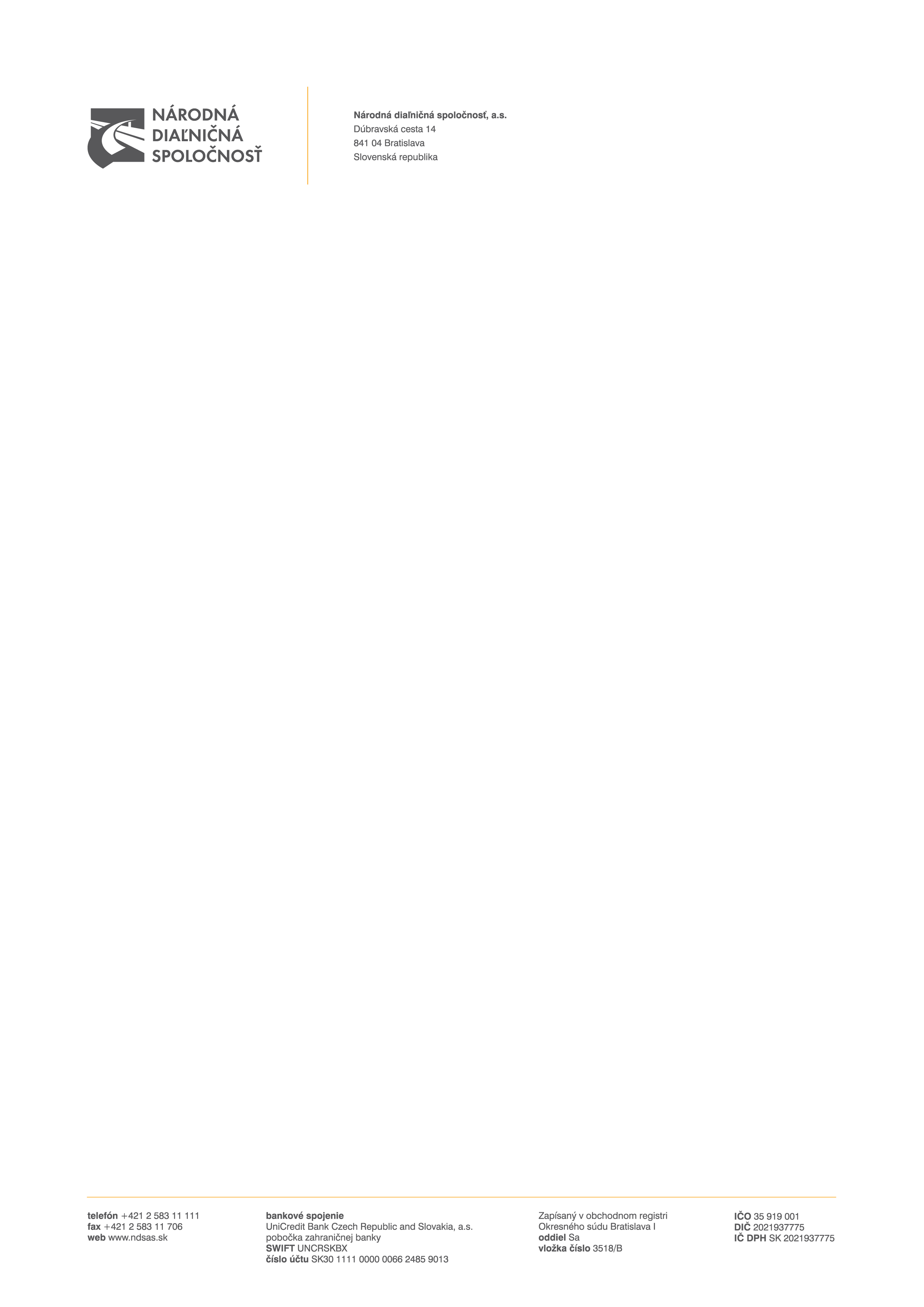 ZADÁVANIE NADLIMITNEJ ZÁKAZKY superREVERZNOU VEREJNOU SÚŤAŽOUpodľa § 66 ods. 7 písm. b) zákona č. 343/2015 Z. z. o verejnom obstarávanía o zmene a doplnení niektorých zákonov v znení neskorších predpisovSÚŤAŽNÉ  PODKLADYposkytnutie službyPredmet zákazky:„Zabezpečenie služieb podpory prevádzky, údržby a rozvoja Komplexného informačného systému Národnej diaľničnej spoločnosti, a.s.“UPRAVENÉ ZNENIE 17.06.2024(Zmeny sú vyznačené červenou farbou)05/2024Obsah súťažných podkladovA.1 POKYNY PRE UCHÁDZAČOVČasť I.Všeobecné informácie1	Identifikácia verejného obstarávateľa2	Predmet zákazky3	Rozdelenie predmetu zákazky4	Variantné riešenie5	Miesto a termín plnenia predmetu zákazky6	Zdroj finančných prostriedkov7	Typ zmluvy8	Lehota viazanosti ponukyČasť II.Komunikácia a vysvetľovanie9	Komunikácia medzi verejným obstarávateľom a záujemcami/uchádzačmi10	Vysvetlenie informácií11	Obhliadka miesta plnenia predmetu zákazkyČasť III.Príprava ponuky12	Forma a spôsob predkladania ponuky13	Jazyk ponuky14	Mena a ceny uvádzané v ponuke15	Zábezpeka16	Obsah ponuky17	Náklady na prípravu ponukyČasť IV.Predkladanie ponuky18	Predloženie ponuky19	Registrácia a autentifikácia uchádzača20	Lehota na predkladanie ponuky21	Doplnenie, zmena a odvolanie ponukyČasť V.Otváranie a vyhodnotenie ponúk22	Otváranie ponúk (on-line sprístupnenie)23	Preskúmanie ponúk24	Dôvernosť procesu verejného obstarávania25	Vyhodnocovanie ponúk26	Vyhodnotenie splnenia podmienok účasti uchádzačov27	Oprava chýbČasť VI.Prijatie ponuky28	Informácie o výsledku vyhodnotenia ponúk29	Uzavretie Zmluvy30	Zrušenie verejného obstarávaniaA.2 KritériÁ na hodnotenie ponúk a PRAVIDLÁ ich uplatneniaA.3 PODMIENKY  ÚČASTI  UCHÁDZAČOVB.1 OPIS PREDMETU ZÁKAZKYB.2  SPÔSOB URČENIA CENYB.3 OBCHODNÉ PODMIENKY plneNIA PREDMETU ZÁKAZKYPRÍLOHY K SÚŤAŽNÝM PODKLADOMPríloha č. 1 k časti A.1  -  Všeobecné informácie o uchádzačoviPríloha č. 2 k časti A.1  -  Jednotný európsky dokumentPríloha č. 3 k časti A.1  -  Vyhlásenie k vypracovaniu ponuky podľa § 49 ods. 5 zákona o verejnom obstarávaníPríloha č. 4 k časti A.1 - Zoznam dôverných informáciiPríloha č. 1 k časti A.2 -  Návrh na plnenie kritéria    Príloha č. 1 k časti B.1  - 	Špecifikácia obsahu a rozsahu Paušálnych služieb a špecifikácia spôsobu plnenia, ktorá je zároveň prílohou č. 1 Zmluvy o podpore prevádzky, údržby a rozvoji informačného systému Príloha č. 2 k časti B.1	 - 	Popis Objednávkových služieb a špecifikácia spôsobu plnenia, ktorá je zároveň prílohou č. 2 Zmluvy podpore prevádzky, údržby a rozvoji informačného systému Príloha č. 3 k časti B.1	 -	Projekt Odovzdania znalostí, ktorá je zároveň prílohou č. 6 Zmluvy o podpore prevádzky, údržby a rozvoji informačného systému                                      Príloha č. 1 k časti B.2 	 -  Špecifikácia cenyPríloha č. 1 k časti B.3 	 -  Špecifikácia obsahu a rozsahu Paušálnych služieb a špecifikácia spôsobu plnenia Príloha č. 2 k časti B.3  -  Popis Objednávkových služieb a špecifikácia spôsobu plnenia Príloha č. 3 k časti B.3  -  Formulár požiadavky na zmenu Príloha č. 4 k časti B.3  -  Cenová kalkulácia pre poskytovanie Objednávkových služieb Príloha č. 5 k časti B.3  -  Zoznam subdodávateľov Príloha č. 6 k časti B.3  -  Projekt Odovzdania znalostí Príloha č. 7 k časti B.3  -  Zoznam kľúčových expertov Príloha č. 8 k časti B.3  -  Špecifikácia ceny Príloha č. 9 k časti B.3  - Popis Komplexného informačného systému Národnej diaľničnej spoločnosti, a.s.Príloha č. 10 k časti B.3 – Dohoda o mlčanlivostiA.1 POKYNY PRE UCHÁDZAČOVČasť I.Všeobecné informácieIdentifikácia verejného obstarávateľaNázov organizácie:	Národná diaľničná spoločnosť, a.s.Sídlo organizácie:	Dúbravská cesta 14, 841 04 BratislavaIČO:	35 919 001IČ DPH:	SK 202 193 7775Bankové spojenie:	Štátna pokladnicaIBAN:	SK95 8180 0000 0070 0069 4593BIC/SWIFT:	SPSRSKBAInternetová adresa organizácie (URL):	www.ndsas.skProfil verejného obstarávateľa:	https://www.uvo.gov.sk/vyhladavanie-profilov/detail/9127Kontaktná osoba:	Bc. Tomáš TučekTelefón:	+421 2 5831 1582E-mail:	tomas.tucek@ndsas.sk(ďalej len „verejný obstarávateľ“)Uvedené kontaktné údaje je možné použiť len v prípade preukázateľného výpadku systému, prostredníctvom ktorého je realizované verejné obstarávanie.Predmet zákazky	Predmet zákazky je v súlade s § 3 ods. 4 zákona č. 343/2015 Z. z. o verejnom obstarávaní a o zmene a doplnení niektorých zákonov v znení neskorších predpisov (ďalej len „Zákon“) zákazka na poskytnutie služby s predmetom podrobne vymedzeným v týchto súťažných podkladoch (ďalej len „týchto SP“ alebo „SP“). 	Názov predmetu zákazky: „Zabezpečenie služieb podpory prevádzky, údržby a rozvoja Komplexného informačného systému Národnej diaľničnej spoločnosti, a.s.“Stručný opis predmetu zákazky:Predmetom zákazky je poskytovanie služieb podpory prevádzky, údržby a rozvoja Komplexného informačného systému Národnej diaľničnej spoločnosti, a.s. (ďalej len „KIS NDS“), ktoré pozostávajú z paušálnych služieb, objednávkových služieb a z odovzdania znalostí. Za KIS NDS sa pre účely tejto zákazky považuje softvérová, aplikačná výbava nad úrovňou operačných systémov a to tak treťostranné softvérové produkty, ako aj proprietárne vyvinuté pre Národnú diaľničnú spoločnosť a.s. Predmetom zákazky nie je starostlivosť o hardvérovú výbavu a operačné systémy ako ani o iné infraštruktúrne komponenty verejného obstarávateľa ako firewally, siete a podobne.Predmetom zákazky rovnako nie sú licencie treťostranných softvérových produktov, tie si verejný obstarávateľ zabezpečuje mimo rámec tejto zákazky. Podrobné vymedzenie predmetu zákazky tvorí časť B.1 Opis predmetu zákazky týchto SP. Postup vo verejnom obstarávaní: verejná súťaž podľa § 66 ods. 7 písm. b):„Vyhodnotenie ponúk z hľadiska splnenia požiadaviek na predmet zákazky a vyhodnotenie splnenia podmienok účasti sa uskutoční po vyhodnotení ponúk na základe kritérií na vyhodnotenie ponúk“ (tzv. „super reverz“) V súlade s § 55 ods. 1 Zákona sa bude vyhodnotenie týkať uchádzača, ktorý sa umiestnil na prvom mieste v poradí.Číselný kód pre hlavný predmet a doplňujúce predmety z Hlavného slovníka Spoločného slovníka obstarávania, prípadne alfanumerický kód z Doplnkového slovníka Spoločného slovníka obstarávania (CPV/SSO):72222300-0 - Služby informačných technológií72000000-5 – Služby informačných technológií: konzultácie, vývoj softvéru, internet a podpora72250000-2 – Služby týkajúce sa podpory systému72267000-4 – Služby na údržbu a opravu softvéru72261000-2 – Softvérové podporné službyCelková predpokladaná hodnota zákazky:	19 993 875,00 eur bez dane z pridanej hodnoty (ďalej len „DPH“)Rozdelenie predmetu zákazkyPredmet zákazky nie je rozdelený na časti.Odôvodnenie nerozdelenia predmetu zákazky na časti: Z praktických i právnych dôvodov nie je možné takúto zákazku rozdeliť na časti. Predmetom zákazky „Zabezpečenie služieb podpory prevádzky, údržby a rozvoja Komplexného informačného systému Národnej diaľničnej spoločnosti, a.s.“ je zabezpečenie vykonávania servisných úkonov smerujúcich k bezproblémovému užívaniu Komplexného informačného systému Národnej diaľničnej spoločnosti, a.s. a jeho ďalší, nevyhnutný rozvoj, vyplývajúci z legislatívnych a metodických zmien, resp. odôvodnených požiadaviek jeho používateľov. Služby, ktoré tvoria súčasť predmetu tejto zákazky, spolu časovo, miestne, vecne a funkčne súvisia. Ich ďalšie vyčlenenie do dvoch, prípadne viacerých verejných obstarávaní, resp. rozdelenie predmetu zákazky na samostatné časti, by prinášalo verejnému obstarávateľovi významné komplikácie pri riadení plnenia servisnej podpory. Rozdelením zákazky by narastal čas riešenia incidentov, zvýšili by sa potreby smerom na interné zdroje z hľadiska potreby koordinácie procesov a analýzy zdrojovej príčiny incidentov. Zároveň sú predmetné služby poskytované rovnakým okruhom potenciálnych uchádzačov, a to najmä vzhľadom na rozsah zákazky, miesto plnenia a typ zákazníka. Prípadné rozdelenie na časti, alebo vyhlásenie viacerých verejných obstarávaní neznamená rozšírenie potenciálneho relevantného trhu.HW komponenty a SW produkty 3. strán, vo vzťahu ku ktorým majú byť poskytované služby servisnej podpory (tvoriace súčasť predmetu zákazky), predstavujú ucelenú technologickú časť sieťovej infraštruktúry verejného obstarávateľa s vysokým stupňom vzájomnej integrácie jednotlivých HW komponentov a SW produktov 3. strán. Takto vymedzené obstaranie služieb servisnej podpory (bez ďalšieho delenia na samostatné časti) predstavuje zároveň tzv. best practices na relevantnom trhu.Najmä s ohľadom na miestne, vecné, funkčné aj časové väzby, charakter predmetu zákazky a jedinečné požiadavky na služby, by bolo rozdelenie predmetu zákazky po technickej stránke nelogické, neúčelné, nehospodárne až objektívne nerealizovateľné.Nerozdelenie predmetu zákazky na časti je opodstatnené a odôvodnené a nepredstavuje porušenie princípov verejného obstarávania. Uvedené argumenty prístupu k systému ako celku dovoľujú obstarávateľovi efektívne využitie finančných prostriedkov.Uchádzač predloží ponuku na celý predmet zákazky.Variantné riešenieUchádzačom sa neumožňuje predložiť variantné riešenie. Ak súčasťou ponuky bude aj variantné riešenie, nebude takéto variantné riešenie zaradené do vyhodnotenia ponúk a bude sa naň hľadieť, akoby nebolo predložené.Miesto a termín plnenia predmetu zákazkyMiesto plnenia predmetu zákazky je sídle verejného obstarávateľa uvedené v bode 1 tejto časti SP.Predpokladaná dĺžka trvania plnenia: 48 mesiacov odo dňa nadobudnutia účinnosti zmluvy. Verejný obstarávateľ si vyhradzuje právo na uplatnenie tranzitívnej periódy 3 mesiace v prípade, ak úspešným uchádzačom nového verejného obstarávania na prevádzku KIS NDS nebude súčasný poskytovateľ, ako aj právo uplatniť opciu č.1 na dobu 12 mesiacov a opciu č. 2 na dobu 12 mesiacov poskytovania služby.Podrobné vymedzenie predpokladaného termínu plnenia predmetu zákazky je v časti B.1 Opis predmetu zákazky a v časti B.3 Obchodné podmienky plnenia predmetu zákazky, ktoré sú neoddeliteľnou súčasťou týchto SP.Zdroj finančných prostriedkov  Predmet zákazky bude financovaný z vlastných zdrojov verejného obstarávateľa.Verejný obstarávateľ neposkytuje zálohy ani preddavky na plnenie Zmluvy.Typ zmluvy  Výsledkom postupu verejného obstarávania bude uzavretie zmluvy. Verejný obstarávateľ uzatvorí s úspešným uchádzačom Zmluvu o podpore prevádzky, údržbe a rozvoji informačného systému v súlade s § 269 ods. 2 a nasl. zákona č. 513/1991 Zb. Obchodný zákonník v znení neskorších predpisov a ust. § 65 a nasl. zákona č. 185/2015 Z.z. Autorský zákon v znení neskorších predpisov a príslušných ustanovení Zákona o verejnom obstarávaní na predmet zákazky (ďalej len „Zmluva“).Vymedzenie zmluvných podmienok na plnenie predmetu zákazky tvoria časti B.1 Opis predmetu zákazky, B.2 Spôsob určenia ceny a B.3 Obchodné podmienky plnenia predmetu zákazky, ktoré sú neoddeliteľnou súčasťou týchto SP.Lehota viazanosti ponukyUchádzač je viazaný svojou ponukou 12 (dvanásť) mesiacov od uplynutia lehoty na predkladanie ponúk až do uplynutia lehoty viazanosti ponúk, počas ktorej sú ponuky uchádzačov viazané.V prípade, ak bude podaná námietka pri postupe verejného obstarávateľa a začaté konanie o námietkach pred uzavretím Zmluvy podľa § 170 Zákona, bude to mať podľa Zákona odkladný účinok na konanie verejného obstarávateľa, okrem námietok podľa § 170 ods. 3 písm. g) Zákona alebo ak bude začatá kontrola postupu verejného obstarávateľa pred uzavretím Zmluvy podľa Zákona a Úrad pre verejné obstarávanie (ďalej len „úrad“) vydá rozhodnutie o predbežnom opatrení, ktorým pozastaví konanie verejného obstarávateľa, lehoty verejnému obstarávateľovi v súlade s § 173 Zákona neplynú. Verejný obstarávateľ oznámi uchádzačom predĺženie lehoty viazanosti ponúk, ktorá nesmie byť dlhšia ako 12 mesiacov od uplynutia lehoty na predkladanie ponúk. Uchádzači sú svojou ponukou viazaní do uplynutia lehoty verejným obstarávateľom oznámenej, resp. primerane predĺženej lehoty viazanosti ponúk podľa bodu 8.2 časti A.1 Pokyny pre uchádzačov týchto SP.Časť II.Komunikácia a vysvetľovanieKomunikácia medzi verejným obstarávateľom a záujemcami/uchádzačmi Komunikácia medzi verejným obstarávateľom a záujemcami/uchádzačmi sa bude uskutočňovať v štátnom (slovenskom) jazyku a spôsobom, ktorý zabezpečí úplnosť a obsah týchto údajov uvedených v ponuke, podmienkach účasti a zaručí ochranu dôverných a osobných údajov uvedených v týchto dokumentoch. Komunikácia a výmena informácií medzi verejným obstarávateľom a záujemcami / uchádzačmi bude prebiehať písomne prostredníctvom elektronických prostriedkov podľa podmienok uvedených § 20 Zákona.Verejný obstarávateľ bude na komunikáciu s uchádzačmi resp. záujemcami používať elektronický prostriedok, ktorým je komunikačné rozhranie systému JOSEPHINE (ďalej aj len „JOSEPHINE“). Tento spôsob komunikácie sa týka akejkoľvek komunikácie a podaní medzi verejným obstarávateľom a záujemcami / uchádzačmi.JOSEPHINE je na účely tohto verejného obstarávania softvér na elektronizáciu zadávania verejných zákaziek. JOSEPHINE je webová aplikácia na doméne https://josephine.proebiz.com. Na bezproblémové používanie systému JOSEPHINE je nutné používať jeden z podporovaných internetových prehliadačov:- Microsoft Edge Microsoft Internet Explorer verzia 11.0 a vyššia, - Mozilla Firefox verzia 13.0 a vyššia alebo - Google Chrome.Pravidlá pre doručovanie – zásielka sa považuje za doručenú záujemcovi/uchádzačovi, ak jej adresát bude mať objektívnu možnosť oboznámiť sa s jej obsahom, tzn. akonáhle sa dostane zásielka do sféry jeho dispozície. Za okamih doručenia sa v systéme JOSEPHINE považuje okamih jej odoslania v systéme JOSEPHINE a to v súlade s funkcionalitou systému.Obsahom komunikácie prostredníctvom komunikačného rozhrania systému JOSEPHINE bude predkladanie ponúk, vysvetľovanie SP a požiadaviek uvedených v Oznámení o vyhlásení verejného obstarávania (ďalej len „Oznámenie“), prípadné doplnenie SP, vysvetľovanie predložených ponúk, vysvetľovanie predložených dokladov, žiadosť o nápravu, námietky a akákoľvek ďalšia, výslovne neuvedená komunikácia v súvislosti s týmto verejným obstarávaním, s výnimkou prípadov, keď to výslovne vylučuje Zákon. Pokiaľ sa v SP vyskytujú požiadavky na predkladanie ponúk, vysvetľovanie SP a požiadaviek uvedených v Oznámení, prípadné doplnenie SP, vysvetľovanie predložených ponúk, vysvetľovanie predložených dokladov, žiadosť o nápravu, námietky alebo akúkoľvek inú komunikáciu medzi verejným obstarávateľom a záujemcami/uchádzačmi, má sa na mysli vždy použitie komunikácie prostredníctvom komunikačného rozhrania systému JOSEPHINE. V prípade, že verejný obstarávateľ rozhodne aj o možnosti iného spôsobu komunikácie než prostredníctvom komunikačného rozhrania JOSEPHINE, tak v SP takúto skutočnosť zreteľne uvedie. Táto komunikácia sa týka i prípadov, kedy sa ponuka javí ako mimoriadne nízka ponuka. V takomto prípade komisia prostredníctvom komunikačného rozhrania systému JOSEPHINE požiada uchádzača o vysvetlenie, týkajúce sa predloženej ponuky a uchádzač musí doručiť prostredníctvom komunikačného rozhrania systému JOSEPHINE písomné odôvodnenie mimoriadne nízkej ponuky. Ak bude uchádzač alebo ponuka uchádzača z verejného obstarávania vylúčená, uchádzačovi bude prostredníctvom komunikačného rozhrania systému JOSEPHINE oznámené vylúčenie s uvedením dôvodu a lehoty, v ktorej môže byť doručená námietka. Úspešnému uchádzačovi bude prostredníctvom komunikačného rozhrania systému JOSEPHINE zaslané oznámenie, že sa jeho ponuka prijíma. Akákoľvek komunikácia verejného obstarávateľa či záujemcu/uchádzača s treťou osobou (treťou osobou sa rozumie subjekt odlišný od záujemcu, resp. uchádzača) v súvislosti s týmto verejným obstarávaním bude prebiehať spôsobom, ktorý stanoví Zákon a bude realizovaná mimo komunikačné rozhranie systému JOSEPHINE.Ak je odosielateľom zásielky verejný obstarávateľ, tak záujemcovi / uchádzačovi bude na ním určený kontaktný e-mail/e-maily bezodkladne odoslaná informácia o tom, že k predmetnej zákazke existuje nová zásielka/správa. Záujemca / uchádzač sa prihlási do systému a v komunikačnom rozhraní zákazky bude mať zobrazený obsah komunikácie – zásielky, správy. Záujemca / uchádzač si môže v komunikačnom rozhraní zobraziť celú históriu o svojej komunikácii s verejným obstarávateľom. Ak je odosielateľom zásielky záujemca / uchádzač, tak po prihlásení do systému JOSEPHINE môže predmetnému obstarávaniu prostredníctvom komunikačného rozhrania odosielať správy a potrebné prílohy verejnému obstarávateľovi. Takáto zásielka sa považuje za doručenú verejnému obstarávateľovi okamihom jej odoslania v systéme JOSEPHINE v súlade s funkcionalitou systému.Verejný obstarávateľ odporúča záujemcom / uchádzačom, ktorí si vyhľadali obstarávania prostredníctvom webovej stránky verejného obstarávateľa, resp. v systéme JOSEPHINE (https://josephine.proebiz.com), a zároveň ktorí chcú byť informovaní o prípadných aktualizáciách týkajúcich sa konkrétneho obstarávania prostredníctvom notifikačných e-mailov, aby v danom obstarávaní zaklikli tlačidlo „ZAUJÍMA MA TO“ (v pravej hornej časti obrazovky). Záujemci/uchádzači, ktorí odporúčanie nebudú akceptovať, sa vystavujú riziku, že im obsah informácií k predmetnej zákazke nebude doručený.Verejný obstarávateľ umožňuje neobmedzený a priamy prístup elektronickými prostriedkami k SP a k prípadným všetkým doplňujúcim podkladom. SP a prípadné vysvetlenie alebo doplnenie SP alebo vysvetlenie požiadaviek uvedených v Oznámení, podmienok účasti vo verejnom obstarávaní, informatívneho dokumentu alebo inej sprievodnej dokumentácie budú verejným obstarávateľom zverejnené ako elektronické dokumenty v profile verejného obstarávateľa https://www.uvo.gov.sk/vyhladavanie-profilov/detail/9127 (ďalej len „profil“) a zároveň v systéme JOSEPHINE. Vysvetlenie informácií V prípade nejasností alebo potreby vysvetlenia informácií potrebných na vypracovanie ponuky a na preukázanie splnenia podmienok účasti poskytnutých verejným obstarávateľom v lehote na predkladanie ponúk, môže ktorýkoľvek zo záujemcov požiadať o vysvetlenie informácií k predmetnej zákazke prostredníctvom komunikačného rozhrania systému JOSEPHINE.Prípadnú žiadosť o vysvetlenie informácií potrebných na vypracovanie ponuky a na preukázanie splnenia podmienok účasti verejný obstarávateľ odporúča záujemcom doručiť prostredníctvom komunikačného rozhrania systému JOSEPHINE „dostatočne vopred“. Verejný obstarávateľ bezodkladne poskytne vysvetlenie informácií potrebných na vypracovanie ponuky a na preukázanie splnenia podmienok účasti všetkým záujemcom, ktorí sú mu známi  v tejto zákazke, najneskôr však šesť (6) dní pred uplynutím lehoty na predkladanie ponúk za predpokladu, že o vysvetlenie záujemca požiada dostatočne vopred. Verejný obstarávateľ primerane predĺži lehotu na predkladanie ponúk, ak vysvetlenie informácií potrebných na vypracovanie ponuky a na preukázanie splnenia podmienok účasti nie je poskytnuté v lehote podľa bodu 10.3 časti A.1 Pokyny pre uchádzačov týchto SP, aj napriek tomu, že bolo vyžiadané dostatočne vopred alebo ak v dokumentoch potrebných na vypracovanie ponuky alebo na preukázanie splnenia podmienok účasti vykoná podstatnú zmenu.Ak si vysvetlenie informácií potrebných na vypracovanie ponuky alebo na preukázanie splnenia podmienok účasti záujemca nevyžiada dostatočne vopred alebo jeho význam je z hľadiska prípravy ponuky nepodstatný, verejný obstarávateľ nie je povinný predĺžiť lehotu na predkladanie ponúk.Obhliadka miesta plnenia predmetu zákazkyNevykonáva sa.Časť III.Príprava ponukyForma a spôsob predkladania ponukyUchádzač ponuku predkladá elektronicky v zmysle § 49 ods. 1 písm. a) Zákona a vložením do systému JOSEPHINE umiestnenom na webovej adrese https://josephine.proebiz.com/ za podmienok:Elektronická ponuka sa vloží vyplnením ponukového formulára a vložením požadovaných dokladov a dokumentov v systéme JOSEPHINE umiestnenom na webovej adrese https://josephine.proebiz.com/.V predloženej ponuke prostredníctvom systému JOSEPHINE musia byť pripojené požadované doklady (odporúčaný formát je „PDF“) tak, ako je uvedené v týchto SP.Ak ponuka obsahuje dôverné informácie, uchádzač ich v ponuke viditeľne označí. Uchádzačom navrhovaná cena za plnenie požadovaného predmetu zákazky bude uvedená v ponuke uchádzača spôsobom uvedeným v časti B.2 Spôsob určenia ceny týchto SP.Po úspešnom nahraní ponuky do systému JOSEPHINE je uchádzačovi odoslaný notifikačný informatívny e-mail (a to na emailovú adresu užívateľa uchádzača, ktorý ponuku nahral). Dokumenty tvoriace ponuku, môže uchádzač predložiť ako originály v elektronickej podobe s kvalifikovaným elektronickým podpisom alebo ako zaručene konvertované listiny v zmysle ustanovenia § 35 a nasl. zákona č. 305/2013 Z. z. o elektronickej podobe výkonu pôsobnosti orgánov verejnej moci a o zmene a doplnení niektorých zákonov (zákon o e-Governmente) v znení neskorších predpisov, alebo len ako skeny originálov alebo úradne overených fotokópií týchto dokumentov. Pri predkladaní bankovej záruky a poistenia záruky uchádzač postupuje podľa bodov 15.4.2 a 15.4.3 časti A.1 Pokyny pre uchádzačov týchto SP.Znenie obchodných podmienok, ktoré sú súčasťou týchto SP v časti B.3 Obchodné podmienky plnenia predmetu zákazky nemožno meniť, ani uvádzať výhrady, ktoré by odporovali týmto SP.Jazyk ponukyPonuky a ďalšie doklady a dokumenty vo verejnom obstarávaní sa predkladajú v štátnom jazyku Slovenskej republiky. Ak je doklad alebo dokument vyhotovený v cudzom jazyku, predkladá sa spolu s jeho úradným prekladom do štátneho jazyka Slovenskej republiky; to neplatí pre ponuky, doklady a dokumenty vyhotovené v českom jazyku. Ak sa zistí rozdiel v ich obsahu, rozhodujúci je úradný preklad do štátneho jazyka Slovenskej republiky.Ak ponuku predkladá uchádzač so sídlom mimo územia Slovenskej republiky a doklad alebo dokument je vyhotovený v cudzom jazyku, predkladá sa takýto dokument spolu s jeho úradným prekladom do štátneho jazyka Slovenskej republiky, to neplatí pre ponuky, návrhy, doklady 
a dokumenty vyhotovené v českom jazyku. Ak sa zistí rozdiel v ich obsahu, rozhodujúci je úradný preklad v štátnom jazyku Slovenskej republiky.Mena a ceny uvádzané v ponukeUchádzačom navrhovaná zmluvná cena za plnenie požadovaného predmetu zákazky, uvedená v ponuke uchádzača, bude vyjadrená v eurách (€, alebo EUR). Cena za plnenie predmetu zákazky musí byť stanovená podľa zákona Národnej rady Slovenskej republiky č.18/1996 Z. z. o cenách v znení neskorších predpisov (ďalej len „zákon o cenách“), vyhlášky Ministerstva financií Slovenskej republiky č. 87/1996 Z. z., ktorou sa vykonáva zákon o cenách.Ak je uchádzač platiteľom DPH, navrhovanú zmluvnú cenu uvedie v zložení:navrhovaná zmluvná cena bez DPH,sadzba DPH a výška DPH,navrhovaná zmluvná cena vrátane DPH.Ak uchádzač nie je platiteľom DPH, uvedie navrhovanú zmluvnú cenu celkom. Skutočnosť či je, alebo nie je platiteľom DPH, upozorní/uvedie v ponuke v príslušnom Návrhu na plnenie kritéria (Príloha č. 1 k časti A.2 Kritériá na hodnotenie ponúk a pravidlá ich uplatnenia týchto SP).Zábezpeka15.1	Verejný obstarávateľ vyžaduje, aby uchádzač zabezpečil viazanosť svojej ponuky zábezpekou. Zábezpeka je poskytnutie bankovej záruky, poistenie záruky alebo zloženie finančných prostriedkov na účet verejného obstarávateľa v banke alebo v pobočke zahraničnej banky.15.2	Zábezpeka je stanovená vo výške 500 000,00 EUR (slovom: Päťstotisíc eur)     .15.3	Spôsoby zloženia zábezpeky:		15.3.1		zložením finančných prostriedkov na bankový účet verejného obstarávateľa v banke 					alebo v pobočke zahraničnej banky (ďalej len „banka“), alebo15.3.2		poskytnutím bankovej záruky za uchádzača, alebo15.3.3		poskytnutím poistenia záruky za uchádzača.	Spôsob zloženia zábezpeky si vyberie uchádzač podľa nižšie uvedených podmienok zloženia.15.4	Podmienky zloženia zábezpeky15.4.1		Zloženie finančných prostriedkov na bankový účet verejného obstarávateľa15.4.1.1 	Finančné prostriedky vo výške podľa bodu 15.2 časti A.1 Pokyny pre uchádzačov týchto SP musia byť zložené na účet verejného obstarávateľa určený pre zábezpeky vedenom v banke Všeobecná úverová banka, a. s., na číslo účtu: 					IBAN:							SK13 8180 0000 0070 0069 4614					SWIFT (BIC) kód:			SPSRSKBA					             	Variabilný symbol:			18241030215.4.1.2	Finančné prostriedky musia byť pripísané na účet verejného obstarávateľa najneskôr v  lehote na predkladanie ponúk podľa bodu 20.1 časti A.1 Pokyny pre uchádzačov týchto SP. Doba platnosti zábezpeky formou zloženia finančných prostriedkov na účet verejného obstarávateľa trvá až do uplynutia lehoty viazanosti ponúk.15.4.1.3 	Ak finančné prostriedky nebudú zložené na účte verejného obstarávateľa podľa bodov 15.4.1.1 a 15.4.1.2, bude ponuka uchádzača z verejnej súťaže vylúčená. Verejný obstarávateľ odporúča, aby uchádzač doložil k svojej ponuke výpis z bankového účtu o vklade požadovanej čiastky na daný účet verejného obstarávateľa.15.4.2	Poskytnutie bankovej záruky za uchádzača:15.4.2.1  	V prípade, že uchádzač použije možnosť poskytnutia bankovej záruky podľa bodu 15.3.2 časti A.1 Pokyny pre uchádzačov týchto SP, je povinný predložiť v ponuke predloženej prostredníctvom systému JOSEPHINE kópiu (scan originálu) bankovej záruky.15.4.2.1.1 	Originál bankovej záruky vystavený bankou musí uchádzač doručiť verejnému obstarávateľovi v uzatvorenej obálke v lehote na predkladanie ponúk osobne alebo poštou na adresu verejného obstarávateľa:Národná diaľničná spoločnosť, a.s.Dúbravská cesta 14841 04 Bratislava.Kontaktné miesto: prízemie - podateľňa v čase: pondelok až    piatok 8:00 –15:00 hod.15.4.2.1.2	Obálku s originálom bankovej záruky uchádzač označí „Verejná súťaž – neotvárať“ a doplní heslom: „Banková záruka – Zabezpečenie služieb podpory prevádzky, údržby a rozvoja KIS NDS.“15.4.2.2  	Ak záručná listina nebude súčasťou ponuky podľa bodu 15.4.2.1, bude ponuka uchádzača z verejnej súťaže vylúčená. 15.4.2.3 	V záručnej listine musí banka písomne vyhlásiť, že uspokojí verejného obstarávateľa (veriteľa) za uchádzača do výšky finančných prostriedkov, ktoré veriteľ požaduje ako zábezpeku viazanosti ponuky uchádzača.15.4.2.4	Verejný obstarávateľ akceptuje predloženie bankovej záruky v podobe elektronického dokumentu, ktorý bude podpísaný kvalifikovaným elektronickým podpisom banky, resp. osobou/osobami oprávnenou/-ými za banku takýto dokument podpisovať.Poskytnutie poistenia záruky za uchádzača15.4.3.1  	V prípade, že uchádzač použije možnosť poskytnutia poistenia záruky podľa bodu 15.3.3 časti A.1 Pokyny pre uchádzačov týchto SP je povinný predložiť v ponuke predloženej prostredníctvom systému JOSEPHINE kópiu (scan originálu) poistenia záruky.15.4.3.1.1 	Originál poistenia záruky musí uchádzač doručiť verejnému obstarávateľovi v uzatvorenej obálke v lehote na predkladanie ponúk osobne alebo poštou na adresu verejného obstarávateľa podľa bodu 15.4.2.1.1.15.4.3.1.2	Obálku s originálom poistenia záruky uchádzač označí „Verejná súťaž – neotvárať“ a doplní heslom:„Poistenie záruky – Zabezpečenie služieb podpory prevádzky, údržby a rozvoja KIS NDS.“15.4.3.2  	Ak poistná listina nebude súčasťou ponuky podľa bodu 15.4.3.1, bude ponuka uchádzača z verejnej súťaže vylúčená. 15.4.3.3 	V poistnej listine musí poisťovateľ písomne vyhlásiť, že uspokojí verejného obstarávateľa (veriteľa) za uchádzača do výšky finančných prostriedkov, ktoré veriteľ požaduje ako zábezpeku viazanosti ponuky uchádzača.15.4.3.4	Verejný obstarávateľ akceptuje predloženie poistenia záruky v podobe elektronického dokumentu, ktorý bude podpísaný kvalifikovaným elektronickým podpisom poisťovateľa, resp. osobou/osobami oprávnenou/-ými za poisťovateľa takýto dokument podpisovať.15.5	Podmienky uvoľnenia alebo vrátenia zábezpeky: 15.5.1 	Verejný obstarávateľ uvoľní alebo vráti uchádzačovi zábezpeku do 7 (siedmich) dní odo dňa:15.5.1.1  uplynutia lehoty viazanosti ponúk,15.5.1.2 	márneho uplynutia lehoty na doručenie námietky, ak ho verejný obstarávateľ vylúčil z verejného obstarávania, alebo ak verejný obstarávateľ zruší použitý postup zadávania zákazky, alebo15.5.1.3	uzavretia Zmluvy.15.6	Zábezpeka prepadne v prospech verejného obstarávateľa, ak uchádzač v lehote viazanosti ponúk  odstúpi od svojej ponuky alebo ak neposkytne súčinnosť alebo odmietne uzavrieť Zmluvu podľa § 56 ods. 8 až 12 Zákona.15.7 	Odstúpenie od svojej ponuky uchádzač bezodkladne oznámi prostredníctvom určeného spôsobu komunikácie verejnému obstarávateľovi. 15.8	V prípade predĺženia lehoty viazanosti ponúk uchádzačov, verejný obstarávateľ oznámi uchádzačom cez systém JOSEPHINE novú lehotu viazanosti ponúk.Zábezpeka vo forme finančných prostriedkov zložených na bankový účet verejného obstarávateľa v prípade predĺženia lehoty viazanosti ponúk naďalej zabezpečuje viazanosť ponuky až do uplynutia predĺženej lehoty viazanosti ponúk. Platnosť zábezpeky vo forme bankovej záruky alebo poistenia záruky v prípade predĺženia lehoty viazanosti ponúk je uchádzač povinný predĺžiť a doručiť originál bankovej záruky alebo poistenia záruky, prípadne ich dodatok. Uchádzač môže nahradiť bankovú záruku alebo poistenie záruky zložením finančných prostriedkov na bankový účet verejného obstarávateľa v požadovanej výške v tejto lehote.V prípade predĺženia lehoty viazanosti ponúk bude verejný obstarávateľ postupovať podľa § 46 ods. 2 Zákona.Obsah ponukyPonuka predložená uchádzačom elektronicky prostredníctvom systému JOSEPHINE musí obsahovať doklady v nasledovnom poradí:16.1	Titulný list ponuky s označením, z ktorého jednoznačne vyplýva, že ide o ponuku na    predmet zákazky podľa týchto SP.Obsah ponuky (index – položkový zoznam).Vyplnený formulár „Všeobecné informácie o uchádzačovi“ (Príloha č. 1 k časti A.1 Pokyny pre uchádzačov týchto SP). V prípade, ak je uchádzačom skupina dodávateľov, vyplní a predloží tento formulár každý jej člen.V prípade skupiny dodávateľov vystavenú plnú moc pre jedného z členov skupiny, ktorý bude oprávnený prijímať pokyny za všetkých a konať v mene všetkých ostatných členov skupiny, podpísanú všetkými členmi skupiny alebo osobou/osobami oprávnenými konať v danej veci za každého člena skupiny.Vyplnenú Prílohu č. 1 - Návrh na plnenie kritéria k časti A.2 Kritériá na hodnotenie ponúk a pravidlá ich uplatnenia týchto SP, v elektronickej forme so zabudovanou matematikou  vo formáte Microsoft Excel ٭.xls/*xlsx a zároveň aj ako scan podpísaný uchádzačom, a to jeho štatutárnym orgánom alebo členom štatutárneho orgánu alebo iným zástupcom uchádzača, ktorý je oprávnený konať v mene uchádzača v záväzkových vzťahoch.Vyplnenú Prílohu č. 1 - Špecifikácia ceny k časti B.2 Spôsob určenia ceny týchto SP, v elektronickej forme so zabudovanou matematikou vo formáte Microsoft Excel ٭.xls/*xlsx a zároveň aj ako scan podpísaný uchádzačom a to jeho štatutárnym orgánom alebo členom štatutárneho orgánu alebo iným zástupcom uchádzača, ktorý je oprávnený konať v mene uchádzača v záväzkových vzťahoch.Doklady preukazujúce splnenie podmienok účasti týkajúce sa osobného postavenia, finančného a ekonomického postavenia a technickej spôsobilosti alebo odbornej spôsobilosti, uvedených v Oznámení a v týchto súťažných podkladoch, prostredníctvom ktorých uchádzač preukazuje splnenie podmienok účasti vo verejnom obstarávaní požadované verejným obstarávateľom. Uchádzač môže doklady na preukázanie splnenia podmienok účasti predbežne nahradiť: a) Jednotným európskym dokumentom (ďalej len „JED“)JED tvorí Prílohu č. 2 k časti A.1 Pokyny pre uchádzačov týchto SP. Uchádzač vyplní časti I. až III. JED-u, zároveň mu je umožnené vyplniť len oddiel α: GLOBÁLNY ÚDAJ PRE VŠETKY PODMIENKY ÚČASTI časti IV. JED-u bez toho, aby musel vyplniť iné oddiely časti IV. JED-u.Ak uchádzač preukazuje finančné a ekonomické postavenie alebo technickú spôsobilosť alebo odbornú spôsobilosť prostredníctvom inej osoby, uchádzač je povinný predložiť JED aj pre túto osobu.V prípade, ak ponuku predkladá skupina dodávateľov, je potrebné predložiť JED pre každého člena skupiny osobitne.Ak sú požadované doklady pre verejného obstarávateľa priamo a bezodplatne prístupné v elektronických databázach, uchádzač v JED-e uvedie aj informácie potrebné na prístup do týchto elektronických databáz najmä internetovú adresu elektronickej databázy, akékoľvek identifikačné údaje a súhlasy potrebné na prístup do tejto databázy.Doklad o zložení zábezpeky podľa bodu 15 časti A.1 Pokyny pre uchádzačov týchto SP. V prípade, že uchádzač použije možnosť poskytnutia bankovej záruky podľa bodu 15.3.2 alebo poistenia záruky podľa bodu 15.3.3 časti A.1 Pokyny pre uchádzačov týchto SP je povinný predložiť v ponuke predloženej prostredníctvom systému JOSEPHINE kópiu bankovej záruky alebo poistenia záruky. Originál bankovej záruky vystavený bankou alebo poistenia záruky musí uchádzač doručiť verejnému obstarávateľovi v lehote na predkladanie ponúk podľa bodu 15.4.2.1.1 časti A.1 Pokyny pre uchádzačov týchto SP.Návrh Zmluvy  podpísaný uchádzačom, jeho štatutárnym orgánom alebo členom štatutárneho orgánu alebo iným zástupcom uchádzača, ktorý je oprávnený konať v mene uchádzača v záväzkových vzťahoch.V prípade, ak ponuku predkladá skupina dodávateľov, návrh Zmluvy musí byť podpísaný všetkými členmi skupiny alebo osobou/osobami oprávnenými konať v danej veci za každého člena skupiny. Zároveň v súlade s bodom 18.3.1 časti A.1 Pokyny pre uchádzačov týchto SP, v ponuke skupiny dodávateľov musí byť uvedený záväzok, že táto skupina dodávateľov v prípade prijatia jej ponuky verejným obstarávateľom za účelom riadneho plnenia Zmluvy vytvorí niektorú z právnych foriem uvedených v bode 18.4 časti A.1 Pokyny pre uchádzačov týchto SP, pričom sa odporúča, aby obsahom jej ponuky bola aspoň zmluva o budúcej zmluve o vytvorení príslušnej právnej formy.Vyhlásenie k vypracovaniu ponuky vyhlásenie uchádzača podľa Prílohy č. 3 k časti A.1 týchto súťažných podkladov, že celý predmet zákazky vykoná vlastnými kapacitami, alebo uvedenie podielu zákazky, ktorý má v úmysle zadať subdodávateľom s uvedením navrhovaných subdodávateľov a predmetov subdodávok. Navrhovaný subdodávateľ musí spĺňať podmienky účasti týkajúce sa osobného postavenia a nemôžu existovať u neho dôvody na vylúčenie podľa § 40 ods. 6 písm. a) až g) a ods. 7 a 8 zákona o verejnom obstarávaní (oprávnenie dodávať tovar, uskutočňovať stavebné práce alebo poskytovať službu preukazuje subdodávateľ vo vzťahu k tej časti predmetu zákazky, ktorú má plniť);Zoznam dôverných informácii v zmysle bodu 18.7 a podľa Prílohy č. 4 k časti A.1 týchto súťažných podkladov;Náklady na prípravu ponukyVšetky náklady a výdavky spojené s prípravou a predložením ponuky znáša uchádzač bez finančného nároku voči verejnému obstarávateľovi, bez ohľadu na výsledok verejného obstarávania. Ponuky predložené elektronicky v lehote na predkladanie ponúk sa počas plynutia lehoty viazanosti ponúk a po uplynutí lehoty viazanosti ponúk, resp. predĺženej lehoty viazanosti uchádzačom nevracajú. Zostávajú uložené v predmetnej zákazke vytvorenej v systéme JOSEPHINE ako súčasť dokumentácie vyhláseného verejného obstarávania.Časť IV.Predkladanie ponukyPredloženie ponuky18.1	Uchádzač predloží svoju ponuku v elektronickej podobe do systému JOSEPHINE, umiestnenom na webovej adrese: https://josephine.proebiz.com podľa bodu 12 časti A.1 Pokyny pre uchádzačov týchto SP. Doručenie ponuky je zaznamenávané s presnosťou na sekundy. Systém JOSEPHINE považuje za čas vloženia ponuky okamih uloženia posledného súboru (dát) – nie čas začatia nahrávania ponuky, preto je potrebné predložiť ponuku (začať s nahrávaním) v dostatočnom časovom predstihu najmä s ohľadom na veľkosť ukladaných dát.Uchádzač môže predložiť len jednu ponuku. Ak uchádzač v lehote na predkladanie ponúk predloží viac ponúk, verejný obstarávateľ bude prihliadať len na ponuku, ktorá bola predložená ako posledná a na ostatné ponuky bude hľadieť ako na ponuky, ktoré boli predložené po lehote na predkladanie ponúk. Uchádzač nemôže byť v tom istom postupe zadávania zákazky členom skupiny dodávateľov, ktorá predkladá ponuku. Verejný obstarávateľ vylúči uchádzača, ktorý je súčasne členom skupiny dodávateľov.	Ak sa tejto zákazky zúčastní skupina dodávateľov:v jej ponuke musí byť uvedený záväzok, že táto skupina dodávateľov v prípade prijatia jej ponuky verejným obstarávateľom za účelom riadneho plnenia Zmluvy vytvorí niektorú z právnych foriem uvedených v bode 18.4 časti A.1 Pokyny pre uchádzačov týchto SP, pričom sa odporúča, aby obsahom jej ponuky bola aspoň zmluva o budúcej zmluve o vytvorení príslušnej právnej formy;ponuka musí byť podpísaná všetkými členmi skupiny dodávateľov spôsobom, ktorý ich právne zaväzuje.Za účelom riadneho plnenia Zmluvy skupina dodávateľov vytvorí v prípade prijatia jej ponuky zoskupenie bez právnej subjektivity napr. združenie bez právnej subjektivity podľa § 829 Občianskeho zákonníka alebo niektorú z obchodných spoločností podľa Obchodného zákonníka alebo inú právnu formu vhodnú na riadne plnenie Zmluvy.Ak skupina dodávateľov vytvorí v súlade s predchádzajúcim bodom niektorú z právnych foriem tam uvedených, pred uzatvorením Zmluvy bude povinná preukázať, že táto právna forma má spôsobilosť mať práva a povinnosti a spôsobilosť na právne úkony, ak príslušná právna forma môže byť nositeľom takejto spôsobilosti. Úspešný uchádzač preukazuje vyššie uvedené skutočnosti napr. v prípade zoskupenia bez právnej subjektivity uzatvorením zmluvy o vytvorení zoskupenia bez právnej subjektivity (napr. zmluvy o združení podľa § 829 Občianskeho zákonníka), v prípade obchodných spoločností podľa Obchodného zákonníka výpisom z Obchodného registra atď.V prípade zoskupenia bez právnej subjektivity zmluva o vytvorení tohto zoskupenia musí obsahovať:plnú moc jedného z účastníkov zoskupenia, ktorý bude mať postavenie hlavného účastníka zoskupenia, udelenú ostatnými účastníkmi zoskupenia na všetky právne úkony, ktoré sa budú uskutočňovať v mene všetkých účastníkov zoskupenia v súvislosti s predložením ponuky, pričom táto plná moc musí byť neoddeliteľnou súčasťou tejto zmluvy,percentuálny podiel na zákazke, ktorý uskutočnia jednotliví účastníci zoskupenia a uvedenie druhu podielu podľa konkrétnej činnosti, prehlásenie, že účastníci zoskupenia ručia spoločne a nerozdielne za záväzky voči verejnému obstarávateľovi, vzniknuté v súvislosti s plnením Zmluvy.Skupina dodávateľov na účely preukázania splnenia podmienok účasti postupuje v zmysle § 37 ods. 3 a ods. 4 zákona o verejnom obstarávaní.Informácie, ktoré uchádzač v ponuke označí za dôverné, nebudú zverejnené alebo inak použité bez predošlého súhlasu uchádzača, pokiaľ uvedené nebude v rozpore so zákonom o verejnom obstarávaní a inými všeobecne záväznými právnymi predpismi (zákon č. 211/2000 Z. z. slobodnom prístupe k informáciám a o zmene a doplnení niektorých zákonov, zákon č. 215/2004 Z. z. o ochrane utajovaných skutočností a o zmene a doplnení niektorých zákonov atď.). Verejný obstarávateľ odporúča, aby uchádzačom vypracovaný „Zoznam dôverných informácií“, ktorý bude súčasťou jeho ponuky obsahoval údaje podľa Prílohy č. 4 k časti A.1 týchto súťažných podkladov. Ak uchádzač predmetný doklad nepredloží, má sa za to, že ponuka uchádzača neobsahuje dôverné informácie.Registrácia a autentifikácia uchádzača Uchádzač má možnosť sa registrovať do systému JOSEPHINE pomocou hesla alebo aj pomocou občianskeho preukazu s elektronickým čipom a bezpečnostným osobnostným kódom (eID).Predkladanie ponúk je umožnené iba autentifikovaným uchádzačom. Autentifikáciu je možné vykonať týmito spôsobmi:v systéme JOSEPHINE registráciou a prihlásením pomocou občianskeho preukazu s elektronickým čipom a bezpečnostným osobnostným kódom (eID). V systéme je autentifikovaná spoločnosť, ktorú pomocou eID registruje štatutár danej spoločnosti. Autentifikáciu vykonáva poskytovateľ systému JOSEPHINE a to v pracovných dňoch v čase 8.00 – 16.00 hod. O dokončení autentifikácie je uchádzač informovaný e-mailom;nahraním kvalifikovaného elektronického podpisu (napríklad podpisu eID) štatutára danej spoločnosti na kartu užívateľa po registrácii a prihlásení do systému JOSEPHINE. Autentifikáciu vykoná poskytovateľ systému JOSEPHINE a to v pracovných dňoch v čase 8.00 – 16.00 hod. O dokončení autentifikácie je uchádzač informovaný e-mailom;vložením dokumentu preukazujúceho osobu štatutára na kartu užívateľa po registrácii, ktorý je podpísaný elektronickým podpisom štatutára, alebo prešiel zaručenou konverziou. Autentifikáciu vykoná poskytovateľ systému JOSEPHINE a to v pracovných dňoch v čase 8.00 – 16.00 hod. O dokončení autentifikácie je uchádzač informovaný e-mailom;vložením plnej moci na kartu užívateľa po registrácii, ktorá je podpísaná elektronickým podpisom štatutára aj splnomocnenou osobou, alebo prešla zaručenou konverziou. Autentifikáciu vykoná poskytovateľ systému JOSEPHINE a to v pracovných dňoch v čase 8.00 – 16.00 hod. O dokončení autentifikácie je uchádzač informovaný e-mailom;Autentifikovaný uchádzač si po prihlásení do systému JOSEPHINE v prehľade - zozname obstarávaní vyberie predmetné obstarávanie a vloží svoju ponuku do určeného formulára na príjem ponúk, ktorý nájde v záložke „Ponuky a žiadosti“. Uchádzač svoju ponuku identifikuje uvedením obchodného mena alebo názvu, sídla, miesta podnikania alebo obvyklého pobytu uchádzača a heslom verejnej súťaže: „Zabezpečenie služieb podpory prevádzky, údržby a rozvoja KIS NDS.“Lehota na predkladanie ponukyLehota na predkladanie ponúk je uvedená v Oznámení.Ponuka uchádzača predložená po uplynutí lehoty na predkladanie ponúk sa nesprístupní.Doplnenie, zmena a odvolanie ponukyUchádzač môže predloženú ponuku dodatočne doplniť, zmeniť alebo odvolať do uplynutia lehoty na predkladanie ponúk. Doplnenie, zmenu alebo odvolanie ponuky je možné vykonať späť vzatím pôvodnej ponuky. Uchádzač pri odvolaní ponuky postupuje obdobne ako pri vložení prvotnej ponuky (kliknutím na tlačidlo „Stiahnuť ponuku“ a predložením novej ponuky).Uchádzači sú svojou ponukou viazaní do uplynutia lehoty oznámenej verejným obstarávateľom, resp. predĺženej lehoty viazanosti ponúk podľa rozhodnutia verejného obstarávateľa. Prípadné predĺženie lehoty bude uchádzačom dostatočne vopred oznámené formou elektronickej komunikácie v systéme JOSEPHINE.Časť V.Otváranie a vyhodnotenie ponúkOtváranie ponúk (on-line sprístupnenie)Dátum a hodina otvárania ponúk je uvedená v Oznámení.Otváranie ponúk sa uskutoční elektronicky, a to on-line sprístupnením ponúk v systéme JOSEPHINE.Verejný obstarávateľ umožní účasť na otváraní ponúk všetkým uchádzačom, ktorí predložili ponuku v lehote na predkladanie ponúk, pričom umožnením účasti na otváraní ponúk sa rozumie ich sprístupnenie prostredníctvom príslušnej funkcionality v systéme JOSEPHINE všetkým uchádzačom, ktorí predložili ponuku spôsobom podľa bodu 18 týchto SP.Verejný obstarávateľ najneskôr do piatich pracovných dní odo dňa otvárania ponúk pošle prostredníctvom elektronickej komunikácie v systéme JOSEPHINE všetkým uchádzačom, ktorí predložili ponuky v lehote na predkladanie ponúk zápisnicu z otvárania ponúk, ktorá obsahuje údaje podľa § 52 ods. 2 Zákona.Preskúmanie ponúkVerejný obstarávateľ zriadi v súlade s § 51 Zákona, za účelom preskúmania a vyhodnotenia ponúk najmenej trojčlennú komisiu, ktorá začne svoju činnosť otváraním ponúk. Preskúmanie a vyhodnocovanie ponúk komisiou je neverejné.Komisia v úvode svojej činnosti posúdi zloženie zábezpeky – ak bola požadovaná. Verejný obstarávateľ vylúči ponuku, ak uchádzač nezložil zábezpeku podľa určených podmienok.Do procesu vyhodnocovania ponúk budú zaradené tie ponuky, ktoré:boli doručené elektronicky prostredníctvom systému JOSEPHINE v lehote predkladania ponúk,obsahujú náležitosti uvedené v bode 16 časti A.1 Pokyny pre uchádzačov týchto SP,zodpovedajú požiadavkám a podmienkam uvedeným v Oznámení a v týchto SP.Platnou ponukou je ponuka, ktorá zároveň neobsahuje žiadne obmedzenia alebo výhrady, ktoré sú v rozpore s požiadavkami a podmienkami uvedenými verejným obstarávateľom v Oznámení a v týchto SP.Ponuka uchádzača, ktorá nebude spĺňať stanovené požiadavky bude z verejnej súťaže vylúčená. Uchádzačovi bude oznámené vylúčenie jeho ponuky s uvedením dôvodu vylúčenia a lehoty, v ktorej môže byť doručená námietka podľa § 170 ods. 4 písm. d) Zákona.Dôvernosť procesu verejného obstarávaniaČlenovia komisie, ktorí vyhodnocujú ponuky sú povinní zachovávať mlčanlivosť a nesmú poskytovať počas vyhodnocovania ponúk informácie o obsahu ponúk. Na členov komisie, ktorí vyhodnocujú ponuky, sa vzťahujú ustanovenia podľa § 22 Zákona.Verejný obstarávateľ je povinný zachovávať mlčanlivosť o informáciách označených ako dôverné, ktoré mu uchádzač alebo záujemca poskytol; na tento účel uchádzač alebo záujemca označí, ktoré skutočnosti považuje za dôverné. Za dôverné informácie je na účely Zákona možné označiť výhradne obchodné tajomstvo, technické riešenia a predlohy, návody, výkresy, projektové dokumentácie, modely, spôsob výpočtu jednotkových cien a ak sa neuvádzajú jednotkové ceny, ale len cena, tak aj spôsob výpočtu ceny a vzory. Týmto ustanovením nie sú dotknuté ustanovenia Zákona a ani ustanovenia, ukladajúce prevádzkovateľovi elektronického prostriedku, prostredníctvom ktorého sa verejné obstarávanie realizuje, sprístupniť dokumenty a informácie týkajúce sa verejného obstarávania a tiež povinnosti zverejňovania zmlúv podľa osobitného predpisu.Vyhodnocovanie ponúkKomisia vyhodnotí predložené ponuky podľa § 53 Zákona s použitím ustanovenia § 66 ods. 7 písm. b) Zákona: „vyhodnotenie ponúk z hľadiska splnenia požiadaviek na predmet zákazky a vyhodnotenie splnenia podmienok účasti sa uskutoční po vyhodnotení ponúk na základe kritérií na vyhodnotenie ponúk“. V súlade s § 55 ods. 1 Zákona verejný obstarávateľ vyhodnotí splnenie požiadaviek na predmet zákazky u uchádzača, ktorý sa umiestnil na prvom mieste v poradí.Vyhodnotenie splnenia podmienok účasti uchádzačovKomisia vyhodnotí splnenie podmienok účasti uchádzačov podľa § 40 s použitím ustanovenia § 66 ods. 7 písm. b) Zákona: „vyhodnotenie ponúk z hľadiska splnenia požiadaviek na predmet zákazky a vyhodnotenie splnenia podmienok účasti sa uskutoční po vyhodnotení ponúk na základe kritérií na vyhodnotenie ponúk“. V súlade s § 55 ods. 1 Zákona verejný obstarávateľ vyhodnotí splnenie podmienok účasti u uchádzača, ktorý sa umiestnil na prvom mieste v poradí.Tejto verejnej súťaže sa nemôžu zúčastniť hospodárske subjekty so sídlom v treťom štáte, s ktorým nemá Slovenská republika alebo Európska únia uzavretú medzinárodnú zmluvu zaručujúcu rovnaký a účinný prístup k verejnému obstarávaniu v tomto treťom štáte pre hospodárske subjekty so sídlom v Slovenskej republike.Komisia vylúči kedykoľvek počas verejného obstarávania uchádzača z verejného obstarávania v prípadoch podľa § 40 ods. 6 a ods. 7 Zákona a môže  vylúčiť kedykoľvek počas verejného obstarávania v prípadoch podľa § 40 ods. 8 Zákona, a tiež v prípade, že uchádzač má sídlo v treťom štáte, s ktorým nemá Slovenská republika alebo Európska únia uzavretú medzinárodnú zmluvu zaručujúcu rovnaký a účinný prístup k verejnému obstarávaniu v tomto treťom štáte pre hospodárske subjekty so sídlom v Slovenskej republike.Oprava chýbAk komisia identifikuje nezrovnalosti alebo nejasnosti v informáciách alebo dôkazoch, ktoré uchádzač poskytol, písomne požiada o vysvetlenie ponuky a ak je to potrebné aj o predloženie dôkazov. Vysvetlením ponuky nemôže dôjsť k jej zmene. Za zmenu ponuky sa nepovažuje odstránenie zrejmých chýb v písaní a počítaní.Zrejmé matematické chyby, zistené pri vyhodnocovaní ponúk, budú opravené v prípade:rozdielu medzi sumou uvedenou číslom a sumou uvedenou slovom; platiť bude suma uvedená správne,rozdielu medzi jednotkovou cenou a celkovou cenou, ak uvedená chyba vznikla dôsledkom nesprávneho násobenia jednotkovej ceny množstvom; platiť bude správny súčin jednotkovej ceny a množstva,preukázateľne hrubej chyby pri jednotkovej cene v desatinnej čiarke; platiť bude jednotková cena s opravenou desatinnou čiarkou, celková cena položky bude odvodená od takto opravenej jednotkovej ceny,nesprávne spočítanej sumy vo vzájomnom súčte alebo medzisúčte jednotlivých položiek; platiť bude správny súčet, resp. medzisúčet jednotlivých položiek a pod.O každej vykonanej oprave bude uchádzač bezodkladne upovedomený. Uchádzač bude v takom prípade požiadaný o vysvetlenie ponuky podľa § 53 ods. 1 Zákona a o predloženie súhlasu s vykonanou opravou.Časť VI.Prijatie ponukyInformácie o výsledku vyhodnotenia ponúk Verejný obstarávateľ po vyhodnotení ponúk, a po odoslaní všetkých oznámení o vylúčení uchádzača, bezodkladne oznámi všetkým dotknutým uchádzačom, výsledok vyhodnotenia ponúk, vrátane poradia uchádzačov a súčasne uverejní informáciu o výsledku vyhodnotenia ponúk a poradie uchádzačov v profile a v systéme JOSEPHINE. Dotknutým uchádzačom je uchádzač, ktorého ponuka sa vyhodnocovala, vylúčený uchádzač, ktorému plynie lehota na podanie námietok proti vylúčeniu a uchádzač, ktorý podal námietky proti vylúčeniu, pričom úrad o námietkach zatiaľ právoplatne nerozhodol. Úspešnému uchádzačovi alebo uchádzačom oznámi, že jeho ponuku alebo ponuky prijíma. Neúspešnému uchádzačovi oznámi, že neuspel a dôvody neprijatia jeho ponuky. V informácii o výsledku vyhodnotenia ponúk uvedie najmä identifikáciu úspešného uchádzača alebo uchádzačov, informáciu o charakteristikách a výhodách prijatej ponuky alebo ponúk, výsledok vyhodnotenia splnenia podmienok účasti u úspešného uchádzača a lehotu, v ktorej môže byť doručená námietka. Uzavretie ZmluvyUzavretá Zmluva nesmie byť v rozpore s týmito SP a s ponukou predloženou úspešným uchádzačom alebo uchádzačmi. Verejný obstarávateľ nesmie uzavrieť Zmluvu s uchádzačom alebo uchádzačmi, ktorí majú povinnosť zapisovať sa do registra partnerov verejného sektora a nie sú zapísaní v registri partnerov verejného sektora alebo ktorých subdodávatelia alebo subdodávatelia podľa osobitného predpisu,1 ktorí majú povinnosť zapisovať sa do registra partnerov verejného sektora1 a nie sú zapísaní v registri partnerov verejného sektora.2Zmluva s úspešným uchádzačom, ktorého ponuka bola prijatá, bude uzavretá najskôr jedenásty (11) deň odo dňa odoslania informácie o výsledku vyhodnotenia ponúk podľa § 55 Zákona, ak nebudú uplatnené revízne postupy, pri dodržaní postupu stanoveného v ustanovení § 56 Zákona.Úspešný uchádzač alebo uchádzači sú povinní poskytnúť verejnému obstarávateľovi riadnu súčinnosť potrebnú na uzavretie Zmluvy tak, aby mohla byť uzavretá do desiatich (10) pracovných dní odo dňa uplynutia lehoty podľa § 56 ods. 8 a 9 Zákona, ak boli na jej uzavretie písomne vyzvaní prostredníctvom komunikačného rozhrania systému JOSEPHINE. Úspešný uchádzač alebo uchádzači, ktorí majú povinnosť zapisovať sa do registra partnerov verejného sektora podľa zákona č. 315/2016 Z. z. o registri partnerov verejného sektora a o zmene a doplnení niektorých zákonov v znení neskorších predpisov (ďalej len „register partnerov verejného sektora“) alebo ich subdodávatelia, ktorí majú povinnosť zapisovať sa do registra partnerov verejného sektora sú povinní na účely poskytnutia riadnej súčinnosti potrebnej na uzavretie Zmluvy mať v registri partnerov verejného sektora zapísaných konečných užívateľov výhod. Ak úspešný uchádzač alebo uchádzači odmietnu uzavrieť Zmluvu alebo nie sú splnené povinnosti podľa bodu 29.3 časti A.1 Pokyny pre uchádzačov týchto SP, verejný obstarávateľ môže uzavrieť Zmluvu s uchádzačom alebo uchádzačmi, ktorí sa umiestnili na nasledujúcom mieste v poradí.Uchádzač alebo uchádzači, ktorí sa umiestnili na nasledujúcom mieste v poradí, sú povinní splniť povinnosť podľa bodu 29.3 časti A.1 Pokyny pre uchádzačov týchto SP a poskytnúť verejnému obstarávateľovi riadnu súčinnosť, potrebnú na uzavretie Zmluvy tak, aby mohla byť uzavretá do desiatich (10) pracovných dní odo dňa, keď boli na jej uzavretie písomne vyzvaní prostredníctvom komunikačného rozhrania systému JOSEPHINE. Verejný obstarávateľ môže určiť, že lehota uvedená v bodoch 29.3 a 29.5 je dlhšia ako desať (10) pracovných dní.Povinnosť byť zapísaný v registri partnerov verejného sektora sa nevzťahuje na toho, komu majú byť jednorazovo poskytnuté finančné prostriedky neprevyšujúce sumu 100 000 eur alebo na toho, komu majú byť poskytnuté viaceré čiastkové alebo opakujúce sa plnenia, ktorých hodnota v úhrne neprevyšuje sumu 250 000 eur, to neplatí, ak výšku štátnej pomoci alebo investičnej pomoci nemožno v čase zápisu do registra partnerov verejného sektora určiť. Na účely určenia hodnoty plnenia platí, že všetky hodnoty plnenia sa použijú bez dane z pridanej hodnoty, ak sa táto uplatňuje.Úspešný uchádzač je povinný predložiť najneskôr v lehote stanovenej vo výzve na poskytnutie riadnej súčinnosti podpísanú Zmluvu vrátane všetkých jej príloh. Pri predkladaní Zmluvy v listinnej podobe je uchádzač povinný predložiť šesť (6) rovnopisov Zmluvy. Nesplnenie tejto povinnosti bude verejný obstarávateľ považovať za neposkytnutie riadnej súčinnosti.	Verejný obstarávateľ vyžaduje, aby úspešný uchádzač v Zmluve najneskôr v čase jej uzavretia uviedol údaje o všetkých známych subdodávateľoch, údaje o osobe oprávnenej konať za subdodávateľa v rozsahu meno a priezvisko, adresa pobytu, dátum narodenia. (Príloha č. 5 Zoznam subdodávateľov a podiel subdodávok k Zmluve). Nesplnenie tejto povinnosti bude verejný obstarávateľ považovať za neposkytnutie riadnej súčinnosti.	V prípade, že úspešným uchádzačom je skupina dodávateľov, úspešný uchádzač je povinný najneskôr v lehote stanovenej vo výzve na poskytnutie riadnej súčinnosti predložiť relevantný doklad preukazujúci splnenie podmienky uvedenej v bode 18.5 tejto časti SP. Nesplnenie tejto povinnosti bude verejný obstarávateľ považovať za neposkytnutie riadnej súčinnosti.V prípade, že je úspešným uchádzačom skupina dodávateľov a Zmluva s verejným obstarávateľom bude na strane úspešného uchádzača podpísaná splnomocnenou osobou/osobami, úspešný uchádzač je povinný predložiť najneskôr v lehote stanovenej vo výzve na poskytnutie riadnej súčinnosti plnú moc splnomocnenej osoby/osôb, pričom v nej musí byť výslovne uvedené oprávnenie splnomocnenej osoby/ osôb na podpis Zmluvy (ak takáto plná moc nebola predložená uchádzačom v rámci ponuky). Nesplnenie tejto povinnosti bude verejný obstarávateľ považovať za neposkytnutie riadnej súčinnosti.Povinnosť mať zapísaných konečných užívateľov výhod v registri partnerov verejného sektora sa vzťahuje na každého člena skupiny dodávateľov.	Verejný obstarávateľ si vyhradzuje právo neprijať ponuky uchádzačov, ktoré budú cenovo prevyšovať predpokladanú hodnotu zákazky¸ t. j. ktorých najnižšia cena bude vyššia ako plánované finančné prostriedky verejného obstarávateľa na predmet zákazky.Zrušenie verejného obstarávaniaVerejný obstarávateľ zruší verejné obstarávanie alebo jeho časť, ak:ani jeden uchádzač alebo záujemca nesplnil podmienky účasti vo verejnom obstarávaní a uchádzač alebo záujemca neuplatnil námietky v lehote podľa Zákona,nedostal ani jednu ponuku,ani jedna z predložených ponúk nezodpovedá požiadavkám určeným podľa § 42 Zákona a uchádzač nepodal námietky v lehote podľa Zákona,jeho zrušenie nariadil úrad.Verejný obstarávateľ môže zrušiť verejné obstarávanie alebo jeho časť aj vtedy, ak sa zmenili okolnosti, za ktorých sa vyhlásilo verejné obstarávanie, ak sa v priebehu postupu verejného obstarávania vyskytli dôvody hodné osobitného zreteľa, pre ktoré nemožno od verejného obstarávateľa požadovať, aby vo verejnom obstarávaní pokračoval, najmä ak sa zistilo porušenie Zákona, ktoré má alebo by mohlo mať zásadný vplyv na výsledok verejného obstarávania, ak nebolo predložených viac ako dve ponuky alebo ak navrhované ceny v predložených ponukách sú vyššie ako predpokladaná hodnota. Verejný obstarávateľ je povinný bezodkladne upovedomiť všetkých uchádzačov alebo záujemcov o zrušení verejného obstarávania zákazky alebo jeho časti s uvedením dôvodu a oznámiť postup, ktorý použije pri zadávaní zákazky na pôvodný predmet zákazky.Verejný obstarávateľ v oznámení o výsledku verejného obstarávania uvedie, či zadávanie zákazky bude predmetom opätovného uverejnenia.Prílohy:Príloha č. 1 k časti A.1 - Všeobecné informácie o uchádzačoviPríloha č. 2 k časti A.1 - Jednotný európsky dokumentPríloha č. 3 k časti A.1 - Vyhlásenie k vypracovaniu ponuky podľa § 49 ods. 5 zákona o verejnom obstarávaníPríloha č. 4 k časti A.1 – Zoznam dôverných informáciiA.2 KritériÁ na hodnotenie ponúk a PRAVIDLÁ ich uplatneniaVerejný obstarávateľ vyhodnotí ponuky v súlade s § 44 ods. 3 písm. c) zákona o verejnom obstarávaní na základe kritéria – Najnižšia cena.Jediným kritériom na vyhodnotenie ponúk je najnižšia cena za poskytnutie predmetu zákazky vypočítaná a vyjadrená v eurách bez DPH. Cenu uchádzač uvedie do priloženého formulára „Návrh na plnenie kritérií“, ktorý tvorí Prílohu č. 1 k časti A.2 týchto súťažných podkladov.Jednotková cena a Návrh na plnenie kritéria musia byť vyjadrené v eurách na dve desatinné miesta bez DPH.Komisia na vyhodnocovanie ponúk bude postupovať tak, že vyhodnotenie splnenia podmienok účasti a vyhodnotenie ponúk z hľadiska splnenia požiadaviek na predmet zákazky sa uskutoční po vyhodnotení ponúk na základe kritérií na vyhodnotenie ponúk. Hodnotenie ponúk bude v zmysle § 53 zákona o verejnom obstarávaní.Poradie uchádzačov sa určí porovnaním výšky navrhnutých ponukových cien za poskytnutie predmetu zákazky vyjadrených v €, uvedených v jednotlivých ponukách uchádzačov, podľa určenej definície kritéria. Úspešným uchádzačom sa stane ten, ktorý sa podľa zostaveného poradia v zmysle stanoveného kritéria umiestni na 1. mieste vyhodnotením pre predmet zákazky. Poradie ostatných uchádzačov sa zostaví podľa výšky ponukovej ceny vzostupne (od najnižšej po najvyššiu ponukovú cenu) od 2 po x, kde x je počet uchádzačov, ktorých ponuky sa vyhodnocovali.V prípade rovnosti dvoch ponúk, rozhodujúce kritérium, bude najnižšia celková cena za paušálne služby prevádzky informačného systému.Prílohy:Príloha č. 1 k časti A.2 – Návrh na plnenie kritéria A.3	PODMIENKY  ÚČASTI  UCHÁDZAČOVPodmienky účasti vo verejnom obstarávaní týkajúce sa osobného postavenia podľa § 32 zákona č. 343/2015 Z. o verejnom obstarávaní a o zmene a doplnení niektorých zákonov v znení neskorších predpisov (ďalej len „ZVO“).1. Verejného obstarávania sa môže zúčastniť len ten, kto spĺňa podmienky účasti týkajúce sa osobného postavenia podľa § 32 ods. 1 ZVO, ktorých splnenie preukazuje podľa § 32 ods. 2 ZVO v spojení s § 152 ZVO.2. Ak uchádzač alebo záujemca má sídlo, miesto podnikania alebo obvyklý pobyt mimo územia Slovenskej republiky a štát jeho sídla, miesta podnikania alebo obvyklého pobytu nevydáva niektoré z dokladov uvedených v odseku 2. alebo nevydáva ani rovnocenné doklady, možno ich nahradiť čestným vyhlásením podľa predpisov platných v štáte jeho sídla, miesta podnikania alebo obvyklého pobytu. Ak právo štátu uchádzača alebo záujemcu so sídlom, miestom podnikania alebo obvyklým pobytom mimo územia Slovenskej  republiky neupravuje inštitút čestného vyhlásenia, môže ho nahradiť vyhlásením urobeným pred súdom, správnym orgánom, notárom, inou odbornou inštitúciou alebo obchodnou inštitúciou podľa predpisov platných v štáte sídla, miesta podnikania alebo obvyklého pobytu uchádzača alebo záujemcu.Verejný obstarávateľ nie je oprávnený použiť údaje z informačných systémov verejnej správy podľa zákona č. 177/2018 Z. z. o niektorých opatreniach na znižovanie administratívnej záťaže využívaním informačných systémov verejnej správy a o zmene a doplnení niektorých zákonov (zákon proti byrokracii). Skupina dodávateľov preukazuje splnenie podmienok účasti týkajúcich sa osobného postavenia za každého člena skupiny osobitne. Oprávnenie dodávať tovar, uskutočňovať stavebné práce alebo poskytovať službu preukazuje člen skupiny len vo vzťahu k tej časti predmetu zákazky, ktorú má zabezpečiť.Uchádzač preukáže osobné postavenie za každú inú osobu podľa § 33 ods. 2 zákona o verejnom obstarávaní a podľa § 34 ods. 3 zákona o verejnom obstarávaní a za každého subdodávateľa, ktorého uvedie vo svojej ponuke.Uchádzač môže predbežne nahradiť doklady na preukázanie splnenia podmienok účasti Jednotným európskym dokumentom podľa § 39 ZVO.Podmienky účasti uchádzačov vo verejnom obstarávaní týkajúce sa finančného a ekonomického postavenia podľa § 33 ods. 1 písm. d) ZVO.Prehľad o dosiahnutom celkovom obrate  v celkovej minimálnej súhrnnej výške je 19 000 000,00 EUR bez DPH (slovom: Devätnásťmiliónov eur bez DPH) za posledné 3 hospodárske roky, resp. za ktoré sú dostupné v závislosti od vzniku alebo začatia prevádzkovania činnosti.V prípade, ak uchádzač je osoba, ktorá vedie podvojné účtovníctvo, predloží z účtovnej závierky výkaz ziskov a strát a ak uchádzač je osoba, ktorá vedie jednoduché účtovníctvo, predloží z účtovnej závierky výkaz príjmov a výdavkov.Ak uchádzač má účtovné závierky zverejnené v Registri účtovných závierok (www.registeruz.sk), uvedie v ponuke len internetovú adresu, na ktorej sú výkazy ziskov a strát alebo výkazy o príjmoch a výdavkoch verejne prístupné.Verejný obstarávateľ príjme aj iné obsahom a rozsahom rovnocenné doklady vydané príslušnými inštitúciami v inom členskom štáte Európskej únie, predložené uchádzačom preukazujúce požadované skutočnosti.V prípade, že výkazy ziskov a strát alebo výkazy o príjmoch a výdavkoch uchádzača sú uložené v neverejnej časti Registra účtovných závierok, je potrebné ich v ponuke predložiť spolu so scanom originálu alebo úradne osvedčenej fotokópie scan osvedčovacej doložky DataCentra prevádzkovateľa Registra účtovných závierok.Ak uchádzač nedokáže z objektívnych dôvodov preukázať finančné a ekonomické postavenie určeným dokladom, verejný obstarávateľ uzná aj iný doklad, ktorým sa preukazuje finančné a ekonomické postavenie.V prípade dokladov, ktoré sú vyjadrené v inej mene ako Euro, je potrebné na prepočítanie tejto meny na euro použiť kurz Európskej centrálnej banky (ECB), aktuálny v posledný deň príslušného kalendárneho roku, v ktorom došlo ku skutočnosti, rozhodujúcej pre preukázanie splnenia predmetnej podmienky účasti. Doklady, ktorými uchádzač preukazuje splnenie podmienok účasti, ktoré sú vyjadrené v inej mene ako Euro, uchádzač predloží v pôvodnej mene a v mene Euro.V prípade zistenia rozdielov v obsahu dokladov predložených v pôvodnom jazyku a preložených dokladov v slovenskom jazyku, je rozhodujúci úradný preklad v slovenskom jazyku.Hospodársky subjekt môže predbežne nahradiť doklady na preukázanie splnenia podmienok účasti určené verejným obstarávateľovom jednotným európskym dokumentom v zmysle § 39 zákona o verejnom obstarávaní. Z predloženého jednotného európskeho dokumentu musia jednoznačne vyplývať informácie o splnení všetkých určených podmienok účasti a informácie o spôsobe preukázania určených podmienok účasti podľa § 33 v tomto postupe zadávania zákazky vo väzbe na ustanovenie § 33 ods. 2 zákona o verejnom obstarávaní.Uchádzač môže na preukázanie finančného a ekonomického postavenia využiť finančné zdroje inej osoby v zmysle § 33 ods. 2 zákona o verejnom obstarávaní. V prípade, ak uchádzač nedokáže z objektívnych dôvodov poskytnúť na preukázanie ekonomického a finančného postavenia dokument určený verejným obstarávateľovom tak postupuje podľa § 33 ods. 4 zákona o verejnom obstarávaní. Skupina dodávateľov preukazuje splnenie podmienok účasti vo verejnom obstarávaní týkajúcich sa finančného a ekonomického postavenia spoločne.Podmienky účasti uchádzačov vo verejnom obstarávaní týkajúce sa technickej a odbornej spôsobilosti podľa § 34 ZVO.Uchádzač preukazuje technickú alebo odbornú spôsobilosť predložením nasledovných dokladov:podľa § 34 ods. 1 písm. a) ZVOZoznam  poskytnutých služieb za predchádzajúcich päť rokov od vyhlásenia verejného obstarávania (ďalej len „rozhodné obdobie“) s uvedením cien, lehôt dodania a odberateľov; dokladom je referencia, ak odberateľom bol verejný obstarávateľ alebo obstarávateľ podľa zákona o verejnom obstarávaní.V prípade dokladov, ktoré sú vyjadrené v inej mene ako Euro,  je potrebné na prepočítanie tejto meny na euro použiť kurz Európskej centrálnej banky (ECB), aktuálny v posledný deň v príslušného  kalendárneho roku, v ktorom došlo ku skutočnosti, rozhodujúcej pre preukázanie splnenia predmetnej podmienky účasti, t.j. v ktorom sa poskytnutá služba realizovala. Doklady, ktorými uchádzač preukazuje splnenie podmienok účasti, ktoré sú vyjadrené v inej mene ako Euro, uchádzač predloží v pôvodnej mene a v mene Euro.podľa § 34 ods. 1 písm. g) ZVOVerejný obstarávateľ požaduje predložiť údaje o vzdelaní a odbornej praxi alebo o odbornej kvalifikácii osôb určených na plnenie zmluvy alebo riadiacich zamestnancov (kľúčoví experti).Uchádzač predloží zoznam osôb osobitne zodpovedných za poskytnutie služby – kľúčových expertov. Požiadavky na kľúčových expertov sú stanovené v minimálne požadovanej úrovni štandardov.Ak uchádzač preukáže technickú spôsobilosť alebo odbornú spôsobilosť podľa § 34 ods. 3 ZVO, preukazuje túto skutočnosť písomnou zmluvou, z ktorej musí vyplývať záväzok osoby, že poskytne svoje kapacity počas celého trvania zmluvného vzťahu a spĺňa ostatné požiadavky uvedené v ustanovení § 34 ods. 3 ZVO. Verejný obstarávateľ požaduje, aby uchádzač a iná osoba, ktorej kapacity majú byť použité na preukázanie technickej a odbornej spôsobilosti, zodpovedali za plnenie zmluvy spoločne.Skupina dodávateľov preukazuje splnenie podmienok účasti týkajúcich sa technickej a odbornej spôsobilosti spoločne.Hospodársky subjekt môže predbežne nahradiť doklady na preukázanie splnenia podmienok účasti Jednotným európskym dokumentom podľa § 39 ZVO.Minimálna požadovaná úroveň štandardov: Pre účely splnenia podmienky účasti uvedenej:1. v bode III.1. podľa § 34 ods. 1 písm. a) ZVO pre oblasť predmetu prevádzky informačného systémuuchádzač musí preukázať, že v rozhodnom období poskytol služby rovnakého alebo podobného charakteru ako je predmet zákazky (t.j. služby aplikačná podpora, údržba informačného systému) s celkovou minimálnou hodnotou poskytnutých služieb (kumulatívne) za rozhodné obdobie vo výške 5 000 000,00 EUR bez DPH, pričom za rovnaké alebo podobné služby sa považuje prevádzka takých informačných systémov, pri ktorých súbežne platí:informačný systém je v produkčnej prevádzke min. 24 mesiacovPoskytuje sa pre ne podpora na úrovniach L1, L2 a L3 v režime 24/7/365,Samostatnou Integračnou platformou sa integruje viacero, minimálne 5 informačných systémov pričom súčasťou riešenia musia byť minimálne nasledovné systémy:Informačný systém SAP, ktorý musí obsahovať nasledovné moduly HR, FI, FI-AA, CO, PS, IM, MM, PM, SD, REMRiešenie na automatickú správu registratúrnych záznamovDocument management system (DMS)Portál,Dátový sklad a reporting (DWH)Počet ich pomenovaných užívateľov s kontom pristupujúcich k internej funkcionalite, ktorý spravuje v systéme prevádzkovateľ je aspoň 500,  Prevádzkovaný systém je realizovaný pre subjekt z oblasti sektora dopravy  podporujúci výstavbu a údržbu dopravnej infraštruktúry v niektorej z krajín EUa zároveňv prípade, plnenia kritérií podľa bodu a) viacerými referenciami, uchádzač musí preukázať, že aspoň jedna z daných zákaziek je s celkovou hodnotou poskytnutých služieb v minimálnej hodnote 3 000 000,00 EUR bez DPH.pre oblasť predmetu rozvoja informačného systému uchádzač musí preukázať, že v rozhodnom období poskytol služby s celkovou hodnotou poskytnutých služieb rovnakého alebo podobného charakteru ako je predmet zákazky (t.j. služby spojené s vývojom a rozvojom informačných systémov) za rozhodné obdobie (kumulatívne) v celkovom objeme v minimálnej hodnote 3 500 000,00 EUR bez DPH, pričom za rovnaké alebo podobné služby sa považuje analýza, návrh, vývoj, alebo rozvoj takých informačných systémov, pri ktorých: uchádzač musí preukázať, že aspoň pre jednu z poskytnutých služieb s celkovou hodnotou poskytnutých služieb v minimálnej hodnote 2 000 000,00 EUR bez DPH súbežne platí:počas ich realizácie sa poskytli služby analýzy a návrhu (vrátane procesnej aj technickej architektúry), implementácie, testovania a nasadzovania v oblasti komplexného informačného systému pre elektronizáciu procesov a agendy,informačný systém obsahuje evidencie a registre, ktoré sú svojim charakterom na úrovni zdrojových registrov,podporujú elektronický obeh a schvaľovanie dokumentov v zmysle pravidiel správneho poriadku podľa zákona č. 71 z roku 1967 o správnom poriadku a podľa predpisov v súlade so zákonom č. 395 z roku 2022 o archívoch a registratúrach,obsahujú riešenie na automatickú správu registratúrnych záznamov s najvyšším stupňom zhody podľa výnosu č. 525 z roku 2011 o štandardoch pre elektronické informačné systémy na správu registratúry, pričom toto riešenie musí byť pomenované a vedené vo verejnom zozname Ministerstva vnútra SR - https://www.minv.sk/swift_data/source/verejna_sprava/odbor_archivov_a_registratur/sprava_registratury/informacne_systemy_na_spravu_registratury/Prehlad_vydanych_certifikatov_202401_27.pdf,podporujú mapové funkcie na úrovni bodov, línií a polygónov, pričom mapové údaje sa používajú aj v iných častiach komplexného riešenia,obsahujú reporting v rozsahu preddefinovaných ako aj ad-hoc výstupov,v ich registroch a evidenciách sa vytvorí ročne aspoň 10 000 hlavných záznamov (napríklad, záznam v registri, vydané rozhodnutia, vydané doklady, založené konania a ekvivalentné. Odvodené dáta, ako sú napríklad číselníkové dáta a prepočítané dáta štatistík a logov sa za ekvivalentné nepovažujú),obsahujú centralizovanú orchestračnú, alebo integračnú platformu, ktorá zabezpečuje komunikáciu medzi aplikáciami, resp. podsystémami riešenia.uchádzač musí preukázať, že aspoň jedna z daných zákaziek s celkovou hodnotou poskytnutých služieb v minimálnej hodnote 1 500 000,00 EUR bez DPH, bola na analýzu, návrh a implementáciu informačného systému na platforme SAP.V prípade poskytnutej služby, ktorej začiatok alebo koniec nespadá do rozhodného obdobia, uchádzač vyčísli pre splnenie podmienky podľa bodu 1.  výšku požadovaného minimálneho finančného objemu  poskytnutej služby spadajúcej do rozhodného obdobia.2. v bode III.2. podľa § 34 ods. 1 písm. g) ZVO:Uchádzač za každú kľúčovú osobu predloží min. tieto informácie a dôkazy:  profesijný životopis,fotokópie dokladov o odbornosti (platný certifikát/doklad potvrdzujúci spôsobilosť).Každý z profesijných životopisov musí obsahovať minimálne nižšie uvedenú štruktúru údajov:Uchádzač predloží doklady, dokumenty alebo údaje (napr. vlastnoručne podpísaný profesijný životopis, doklad o najvyššom dosiahnutom vzdelaní, certifikát alebo osvedčenie) a zoznam praktických skúseností osôb, ktoré budú zodpovedné za plnenie zmluvy na poskytnutie služieb Každá uchádzačom predložená praktická skúsenosť, ktorou uchádzač preukazuje príslušnú odbornú prax expertov obsahuje základné identifikačné informácie, a to najmä meno a priezvisko príslušného experta, názov a sídlo odberateľa, resp. zamestnávateľa, čas plnenia zmluvy/projektu, t. j. od do (mesiac, rok), stručný opis predmetu zmluvy/projektu, resp. rozsah činností, ktoré príslušný expert zabezpečuje/zabezpečoval, pozíciu, ktorú v rámci príslušnej zmluvy/projektu expert zastáva/zastával, meno, priezvisko, funkciu, tel. číslo a e-mailovú adresu pracovníka odberateľa/zamestnávateľa, u ktorého si možno tieto údaje overiť, Uchádzač musí preukázať splnenie minimálnych úrovní expertov nasledovne: Experti v jednotlivých oblastiach projektu musia byť samostatné osoby, t.j. totožná osoba v rámci oblasti prevádzky, alebo oblasti rozvoja nemôže zastávať viaceré expertné pozície v tej istej oblasti predmetu zákazky. Rovnaká osoba však môže zastávať obdobnú pozíciu experta v rámci oblasti prevádzky, a/alebo v rámci oblasti rozvoja predmetu zákazky, okrem experta na pozícií projektového manažéra. Experti musia verbálne a písomne komunikovať v slovenskom alebo českom jazyku, resp. uchádzač musí zabezpečiť prekladateľa.2.1 Zoznam kľúčových osôb a zároveň minimálne požiadavky na jednotlivé kľúčové osoby pre oblasť prevádzky riešenia.2.1.1  - Expert č. 1a, Prevádzkový manažér pre oblasť poskytovania servisných služiebMinimálne 5 rokov odborných skúseností v oblasti riadenia a poskytovania servisných služieb informačných technológií; túto podmienku účasti záujemca u experta preukáže profesijným životopisom alebo ekvivalentným dokladom, Minimálne jedna praktická skúsenosť s riadením poskytovania servisných služieb  na obdobných projektoch komplexných informačných systémov v rozsahu prevádzky, pričom referenčný projekt: bol v trvaní minimálne 24 mesiacov v minimálnej hodnote 1 500 000,00 EUR bez DPHa zároveň prevádzkovaný systém obsahoval minimálne nasledovné komponentyInformačný systém SAP Document management system (DMS)Dátový sklad a reporting (DWH)túto podmienku účasti záujemca u experta preukáže profesijným životopisom alebo ekvivalentným dokladom, získaný certifikát ITIL® Intermediate Certificate -  IT Service Operation, alebo ekvivalent pre procesné riadenie životných fáz prevádzkovaných informačných systémov a ich úprav; túto podmienku účasti záujemca u experta preukáže prostredníctvom kópie certifikátu.2.1.2 – Expert č. 2a, Prevádzkový architekt Minimálne 5 rokov odbornej praxe v oblasti návrhu softvérovej architektúry riešenia informačných technológií zameranej na integráciu informačných systémov, túto podmienku účasti záujemca u experta preukáže profesijným životopisom alebo ekvivalentným dokladom, minimálne dve praktické skúsenosti v oblasti prevádzky riešenia, integrácie informačných systémov na báze SOA technológii, pričom aspoň jeden z informačných systémov použitých na preukázanie praktickej skúsenosti bol v prevádzke viac ako 24 mesiacov, pod dohľadom experta, ako architekta. Túto podmienku účasti záujemca u experta preukáže profesijným životopisom alebo ekvivalentným dokladom, získaný certifikátArchimate 3 Practicioner a TOGAF 9 Certified  vydaný autoritou, ktorá je oprávnená takýto certifikát vydávať alebo ekvivalent; túto podmienku účasti záujemca u kľúčového experta preukáže prostredníctvom kópie certifikátu.2.1.3 – Expert č. 3a, Prevádzkový analytik Minimálne 5 rokov odborných skúseností v oblasti riešenia návrhu zmien a udržiavania procesných architektúr, prípravou a udržiavaním návrhov procesných integrácií, túto podmienku účasti záujemca u experta preukáže profesijným životopisom alebo ekvivalentným dokladom, minimálne dve praktické skúsenosti v oblasti  udržiavania procesných architektúr informačných systémov, pričom aspoň jedna bola v prevádzke viac ako 24 mesiacov, pod dohľadom experta, ako analytika. Túto podmienku účasti záujemca u experta preukáže profesijným životopisom alebo ekvivalentným dokladom, získaný certifikát pre oblasť návrhu Archimate 3 Foundation a zároveň získaný a platný certifikát pre modelovanie informačných systémov OMG Certified UML Professional, alebo ekvivalent daného certifikátu od inej akreditovanej autority; túto podmienku účasti záujemca u kľúčového experta preukáže prostredníctvom kópie certifikátu.  2.1.4 – Expert č. 4a, Prevádzkový tester Minimálne 5 rokov odborných skúseností v oblasti testovania informačných systémov, v pozícií senior/hlavného testera; túto podmienku účasti záujemca u experta preukáže profesijným životopisom alebo ekvivalentným dokladom,minimálne dve profesionálne praktické skúsenosti v pozícií hlavného testera v oblasti riadenia testov informačných systémov, pričom každá profesionálna praktická skúsenosť v pozícii hlavný tester je v trvaní minimálne 6 mesiacov, a aspoň jedna praktická skúsenosť s využitím priamej databázovej technológie na báze SQL; túto podmienku účasti záujemca u experta preukáže profesijným životopisom alebo ekvivalentným dokladom,získaný certifikát pre oblasť testovania ISTQB – Certifikovaný Tester, minimálne pokročilá úroveň (CTAL) alebo ekvivalent daného certifikátu vydaný medzinárodne; túto podmienku účasti záujemca u kľúčového experta preukáže prostredníctvom kópie certifikátu.2.1.5 – Expert č. 5a, Špecialista pre databázové systémy ORACLE Minimálne 5 rokov odborných skúseností v oblasti databázových systémov Oracle 11g (podmienka verzie 11g sa udáva z dôvodu verzie, použitej pre KIS, ktorá má svoje špecifiká oproti novším verziám), túto podmienku účasti záujemca u experta preukáže profesijným životopisom alebo ekvivalentným dokladom, minimálne dve praktické skúsenosti v oblasti databázových systémov Oracle 11g, pričom aspoň jedna bola v prevádzke viac ako 24 mesiacov, pod dohľadom experta. Túto podmienku účasti záujemca u experta preukáže profesijným životopisom alebo ekvivalentným dokladom, získaný certifikát Oracle Database 11g Administrator Certified Professional; túto podmienku1 účasti záujemca u kľúčového experta preukáže prostredníctvom kópie certifikátu. 2.1.6 – Expert č. 6a, Špecialista pre systémy Microsoft SQL Minimálne 5 rokov odborných skúseností v oblasti práce, nasadenia a prevádzky databázových systémov Microsoft SQL, túto podmienku účasti záujemca u experta preukáže profesijným životopisom alebo ekvivalentným dokladom, minimálne dve praktické skúsenosti v oblasti práce, nasadenia a prevádzky databázových systémov Microsoft SQL, pričom aspoň jedna bola v prevádzke viac ako 24 mesiacov, pod dohľadom experta. Túto podmienku účasti záujemca u experta preukáže profesijným životopisom alebo ekvivalentným dokladom, získaný certifikát MCTS: SQL Server 2008 Implementation and Maintenance; túto podmienku účasti záujemca u kľúčového experta preukáže prostredníctvom kópie certifikátu.2.1.7 - Expert č. 7a, Prevádzkový architekt SAPMinimálne 5 rokov odborných skúseností v oblasti prevádzky technologickej architektúry pre produkty na platforme SAP v prostredí, kde SAP je procesne integrálnou súčasťou komplexného integrovaného systému, túto podmienku účasti záujemca u experta preukáže profesijným životopisom alebo ekvivalentným dokladom, minimálne 3 praktické skúsenosti s prípravou návrhov, riadením, realizáciou a/alebo prevádzkovaním technologickej architektúry pričom:riešenia boli realizované pre minimálne 250 používateľov v riešeniach boli okrem SAP produktov využité aj produkty (SAP/nonSAP) pre dátové sklady a/alebo integračnú platformu;túto podmienku účasti záujemca u experta preukáže profesijným životopisom alebo ekvivalentným dokladom,získaný SAP certifikát úrovne Certified Application Professional vydaný autoritou, ktorá je oprávnená takýto certifikát vydávať túto podmienku účasti záujemca u kľúčového experta preukáže prostredníctvom kópie získaného certifikátu.2.1.8 - Expert č. 8a,  Aplikačný špecialista pre systém SAP Minimálne 5 rokov praxe v oblasti poskytovania servisných a konzultačných služieb pre systém SAP, túto podmienku účasti záujemca u experta preukáže profesijným životopisom alebo ekvivalentným dokladom, Minimálne dve praktické skúsenosti v oblasti prevádzky a udržiavania informačných technológií založených na platforme SAP, pričom aspoň jedna bola v prevádzke viac ako 24 mesiacov, pod dohľadom experta, ako aplikačného špecialistu. Túto podmienku účasti záujemca u experta preukáže profesijným životopisom alebo ekvivalentným dokladom, Získaný a platný certifikát SAP Certified Application Associate, vydaný autoritou, ktorá je oprávnená takýto certifikát vydávať; túto podmienku účasti záujemca u kľúčového experta preukáže prostredníctvom kópie získaného certifikátu.Zoznam kľúčových osôb a zároveň minimálne požiadavky na jednotlivé kľúčové osoby pre oblasť rozvoja riešenia:2.2.1 - Expert 1b,  Projektový manažér Minimálne 5 rokov odborných skúseností v oblasti projektového riadenia informačných technológií; túto podmienku účasti záujemca u experta preukáže profesijným životopisom alebo ekvivalentným dokladom, minimálne dve praktické skúsenosti s riadením tímu na obdobných projektoch implementácie alebo rozvoja riešenia komplexných informačných systémov v rozsahu analýzy, návrhu riešenia, implementácie a nasadenia informačného systému do produktívnej prevádzky, pričom aspoň jeden z referenčných projektov:bol v trvaní minimálne 24 mesiacov  bol minimálne v hodnote 1 500 000 EUR bez DPHa  rozvoj riešenia daného systému obsahoval minimálne systém SAP a zároveň dátový sklad a reporting (DWH) túto podmienku účasti záujemca u experta preukáže profesijným životopisom alebo ekvivalentným dokladom,získaný certifikát PRINCE 2 Practitioner na odbornú spôsobilosť pre riadenie projektov alebo ekvivalent (napr. IPMA, PMP) daného certifikátu od inej akreditovanej autority; túto podmienku účasti záujemca u experta preukáže prostredníctvom kópie platného certifikátu. získaný certifikát ITIL  Foundation, alebo ekvivalent pre procesné riadenie životných fáz prevádzkovaných informačných systémov a ich úprav; túto podmienku účasti záujemca u experta preukáže prostredníctvom kópie platného certifikátu. 2.2.2 – Expert 2b, Architekt riešenia, Minimálne 5 rokov odbornej praxe v oblasti návrhu softvérovej architektúry riešenia informačných technológií zameraných na integráciu informačných systémov, túto podmienku účasti záujemca u experta preukáže profesijným životopisom alebo ekvivalentným dokladom, minimálne dve praktické skúsenosti v oblasti návrhu softvérovej architektúry riešenia integrácie informačných systémov na báze SOA technológii, pričom aspoň jedna skúsenosť bola v oblasti návrhu komplexnej softvérovej architektúry informačného systému pre elektronizáciu procesov;  a aspoň jedna bola v trvaní viac ako 12 mesiacov. Túto podmienku účasti záujemca u experta preukáže profesijným životopisom alebo ekvivalentným dokladom, získaný certifikát z oblasti návrhu architektúr Archimate 3 Practicioner a TOGAF 9 Certified  riešení vydaný autoritou, ktorá je oprávnená takýto certifikát vydávať alebo ekvivalent; túto podmienku účasti záujemca u experta preukáže prostredníctvom kópie platného certifikátu.2.2.3 – Expert 3b, Architekt SAP riešenia, Minimálne 5 rokov praxe v oblasti návrhu softvérovej architektúry riešenia informačných technológií zameranej na ERP riešenia na platforme SAP, túto podmienku účasti záujemca u experta preukáže profesijným životopisom alebo ekvivalentným dokladom, minimálne dve praktické skúsenosti v oblasti návrhu softvérovej architektúry riešenia, vrátane integrácie informačných systémov na platforme SAP. Túto podmienku účasti záujemca u experta preukáže profesijným životopisom alebo ekvivalentným dokladom, získaný certifikát SAP Certified Technology Associate  vydaný autoritou, ktorá je oprávnená takýto certifikát vydávať; túto podmienku účasti záujemca u experta preukáže prostredníctvom kópie získaného certifikátu.2.2.4 – Expert 4b, Špecialista pre oblasť návrhu a implementácie procesov v informačných systémoch,Minimálne 5 rokov odborných skúseností v oblasti riešenia návrhu procesných architektúr, prípravou návrhov procesných integrácií, túto podmienku účasti záujemca u experta preukáže profesijným životopisom alebo ekvivalentným dokladom, minimálne dve praktické skúsenosti v oblasti návrhu procesných architektúr informačných systémov, pričom aspoň jedna skúsenosť bola v oblasti návrhu komplexnej procesnej architektúry informačného systému pre elektronizáciu procesov;  a aspoň jedna bola v trvaní viac ako 24 mesiacov. Túto podmienku účasti záujemca u experta preukáže profesijným životopisom alebo ekvivalentným dokladom, získaný certifikát pre oblasť návrhu Archimate 3 Foundation a zároveň získaný a platný certifikát pre modelovanie informačných systémov OMG Certified UML Professional, alebo ekvivalent daného certifikátu od inej akreditovanej autority; túto podmienku účasti záujemca u kľúčového experta preukáže prostredníctvom kópie platného certifikátu. 2.2.5 – Expert 5b, Špecialista pre oblasť návrhu a implementácie procesov v SAP ERPMinimálne 5 rokov odborných skúseností v oblasti prípravy návrhov procesných riešení na platforme SAP a ich implementácii, túto podmienku účasti záujemca u experta preukáže profesijným životopisom alebo ekvivalentným dokladom, minimálne dve praktické skúsenosti v oblasti návrhu a implementácie procesov v SAP ERP,  kde SAP ERP je procesne integrálnou súčasťou komplexného integrovaného systému, Túto podmienku účasti záujemca u experta preukáže profesijným životopisom alebo ekvivalentným dokladom; , získaný certifikát SAP Certified Application Associate, vydaný autoritou, ktorá je oprávnená takýto certifikát vydávať; túto podmienku účasti záujemca u kľúčového experta preukáže prostredníctvom kópie získaného certifikátu.. 2.2.6 - Expert č. 6b, SAP Technický expert – oblasť SAP bázaMinimálne 5 rokov odborných skúseností v oblasti prevádzky SAP prostredí na úrovni bázy a upgrade komponentov SAP, kde SAP je procesne integrálnou súčasťou komplexného integrovaného systému,nasledovné praktické skúsenostiminimálne 2 praktické skúsenosti s prevádzkou a údržbou SAP bázy, kde SAP je integrálnou súčasťou komplexného integrovaného systému,minimálne 1 praktická skúsenosť s upgrade komponentov SAP (EhP/SPS)minimálne 1 praktická skúsenosť s migráciou na SAP HANA databázu získaný SAP certifikát s minimálnou úrovňou Certified Technology Associate, vydaný autoritou, ktorá je oprávnená takýto certifikát vydávať; túto podmienku účasti záujemca u kľúčového experta preukáže prostredníctvom kópie získaného certifikátu.2.2.7 – Expert č. 7b, Špecialista pre oblasť bezpečnosti informačných systémov, Minimálne 5 rokov odborných skúseností v oblasti riešenia alebo implementácie bezpečnostných opatrení v  softvérových riešeniach vrátane realizácie bezpečnostných projektov; túto podmienku účasti záujemca u experta preukáže profesijným životopisom alebo ekvivalentným dokladom, minimálne dve praktické skúsenosti s riešením alebo implementáciou bezpečnostných opatrení v hardvérových a softvérových riešeniach; túto podmienku účasti záujemca u experta preukáže profesijným životopisom alebo ekvivalentným dokladom, minimálne dve praktické skúsenosti na realizácii bezpečnostných projektov, pričom aspoň jedna skúsenosť bola v oblasti návrhu, alebo optimalizácie informačného systému verejnej správy; túto podmienku účasti záujemca u experta preukáže profesijným životopisom alebo ekvivalentným dokladom, získaný certifikát CISSP (Certified Information Systems Security Professional) na odbornú spôsobilosť pre riešenie oblasti bezpečnosti alebo ekvivalent daného certifikátu od inej akreditovanej autority; túto podmienku účasti záujemca u expertov preukáže prostredníctvom kópie platného certifikátu. 2.2.8 – Expert č. 8b, Softvérový analytik Minimálne 3 roky odborných skúseností v oblasti softvérových návrhov informačných systémov, analyzovanie funkčných požiadaviek dokumentácie z pohľadu procesov, metodiky, technických možností a inej dokumentácie; túto podmienku účasti záujemca u experta preukáže profesijným životopisom alebo ekvivalentným dokladom, minimálne 2 profesionálne praktické skúsenosti na pozícií softvérového analytika s využitím jazyka UML, pričom každá profesionálna praktická skúsenosť bola v trvaní minimálne 6 mesiacov; túto podmienku účasti záujemca u experta preukáže profesijným životopisom alebo ekvivalentným dokladom,získaný certifikát OMG-Certified UML (Unified Modeling Language) alebo ekvivalent daného certifikátu vydaný medzinárodne uznávanou akreditovanou certifikačnou autoritou; túto podmienku účasti záujemca u expertov preukáže prostredníctvom kópie platného certifikátu.2.2.9 – Expert č. 9b, Hlavný programátorMinimálne 5 rokov odborných skúseností v oblasti tvorby zákazkového softvéru na pozícii senior, alebo hlavného programátora informačných systémov; túto podmienku účasti záujemca u experta preukáže profesijným životopisom alebo ekvivalentným dokladom,minimálne 2 profesionálne praktické skúsenosti na pozícii hlavného programátora v oblasti programovania informačného systému na báze webových riešení/aplikácii s využitím minimálne dvoch z uvedených technológií v rámci každej profesionálnej praktickej skúsenosti:Hibernate, alebo ekvivalent,  jOOQ, alebo ekvivalent,PostgreSQL, alebo ekvivalent,MVC Framework, alebo ekvivalent,Angular, alebo ekvivalent,Oracle DB, alebo ekvivalent.a zároveň každá profesionálna praktická skúsenosť je v trvaní minimálne 6 mesiacov; túto podmienku účasti záujemca u experta preukáže profesijným životopisom alebo ekvivalentným dokladom.2.2.10 – Expert č. 10b,  Hlavný testerMinimálne 3 roky odborných skúseností v oblasti testovania informačných systémov, v pozícií senior/hlavného testera; túto podmienku účasti záujemca u experta preukáže profesijným životopisom alebo ekvivalentným dokladom,minimálne 2 profesionálne praktické skúsenosti v pozícií hlavného testera v oblasti riadenia testov informačných systémov, pričom každá profesionálna praktická skúsenosť v pozícii hlavný tester je v trvaní minimálne 6 mesiacov; túto podmienku účasti záujemca u experta preukáže profesijným životopisom alebo ekvivalentným dokladom,získaný a platný certifikát pre oblasť testovania ISTQB – Certifikovaný Tester, minimálne pokročilá úroveň (CTAL) alebo ekvivalent daného certifikátu vydaný medzinárodne uznávanou akreditačnou a certifikačnou autoritou; túto podmienku účasti záujemca u expertov preukáže prostredníctvom kópie platného certifikátu.Uchádzačom predkladané doklady musia byť v rovnakej alebo ekvivalentnej forme podľa uvedenej požiadavky verejného obstarávateľa, pričom z týchto dokladov preukazujúcich spôsobilosť podľa § 34 zákona musí byť zrejmé splnenie minimálnych úrovní požadovaných verejným obstarávateľom a rovnako musí byť zrejmé, či preukazovanie sa týka osoby uchádzača alebo inej osoby. Vyžaduje sa predloženie originálov alebo úradne osvedčených kópií všetkých dokladov uvedených podľa tohto bodu  okrem referencií vystavených v súlade s § 12 ods. 2 zákona. B.1 OPIS PREDMETU ZÁKAZKYVerejný obstarávateľ upozorňuje, že časť dokumentov potrebných na vypracovanie ponuky a na preukázanie splnenia podmienok účasti, uverejňuje podľa § 43 ods. 1 zákona o verejnom obstarávaní a časť dokumentov potrebných na vypracovanie ponuky sprístupňuje podľa § 43 ods. 4 zákona o verejnom obstarávaní.Pod časťou dokumentov potrebných na vypracovanie ponuky sprístupnených podľa § 43 ods. 4 zákona o verejnom obstarávaní sa rozumie prístup ku kompletnej dokumentácie a zdrojovým kódom komplexného informačného systému verejného obstarávateľa. Táto časť opisu predmetu bude poskytnutá na nahliadnutie v priestotoch verejného obstarávateľa na základe podpisu Vyhlásenia o záväzku mlčanlivosti.Z uvedeného vyplýva, že dôvodom získania prístupu len na základe podpisu  Dohody o mlčanlivosti je ochrana dôverných informácií verejného obstarávateľa. Verejný obstarávateľ je povinný v zmysle platnej slovenskej a európskej legislatívy, a to najmä ako prevádzkovateľ základnej služby v zmysle zákona č. 69/2018 Z. z. o kybernetickej bezpečnosti a o zmene a doplnení niektorých zákonov zabezpečiť ochranu dôverných údajov. Verejný obstarávateľ je povinný v zmysle platnej slovenskej ako aj európskej legislatívy vykonať všetky opatrenia na ochranu dôverných údajov pred ich zneužitím, najmä prijať potrebné organizačné a technické opatrenia a zabezpečiť, aby s týmito údajmi pracovali iba osoby, ktoré boli písomne poučené o povinnosti zachovávať mlčanlivosť.Z vyššie uvedeného dôvodu uchádzač predloží ním podpísanú Dohodu o  mlčanlivosti. Tento dokument musí byť elektronicky podpísaný kvalifikovaným elektronickým podpisom oprávnenou osobou/oprávnenými osobami konať v mene uchádzača, resp. je umožnené, aby uchádzač predložil dokument prostredníctvom elektronickej zaručenej konverzie.Podpísaná Dohoda o  mlčanlivosti bude predložená v needitovateľnej forme vo formáte „pdf“ tak, aby bolo možné kvalifikovaný elektronický podpis alebo zaručenú konverziu podľa zákona č. 305/2013 Z. z. o elektronickej podobe výkonu pôsobnosti orgánov verejnej moci a o zmene a doplnení niektorých zákonov (zákon o e-Governmente) v znení neskorších predpisov verejným obstarávateľom overiť. Podpísanú dohodu o mlčanlivosti podľa vyššie uvedeného popisu, záujemca doručí prostredníctvom komunikačného rozhrania IS JOSEPHINE.Dohoda o  mlčanlivosti tvorí prílohu č. 10 k časti B.3 týchto súťažných podkladov.Verejný obstarávateľ poskytne prístup bezodkladne po doručení Dohody o  mlčanlivosti podľa podmienok vyššie uvedených. Pod pojmom bezodkladne znamená, že akonáhle bude verejnému obstarávateľovi doručené uchádzačom podpísané Vyhlásenie o záväzku mlčanlivosti podľa podmienok vyššie uvedených a verejným obstarávateľom overený kvalifikovaný elektronický podpis alebo zaručená konverzia, vyzve verejný obstarávateľ prostredníctvom elektronického komunikačného nástroja IS JOSEPHINE záujemcu k nahliadnutiu ku kompletnej dokumentácie a zdrojovým kódom komplexného informačného systému verejného obstarávateľa. Medzi doručením záujemcom podpísaného Vyhlásenia o záväzku mlčanlivosti a dňom nahliadnutia za účelom umožnenia prístupu uvedenom vo výzve verejného obstarávateľa nesmie byť menej ako 5 pracovných dní. Každému záujemcovi bude poskytnutý prístup v trvaní maximálne 4 hodiny.Verejný obstarávateľ odporúča, aby záujemcovia zaslali podpísanú Dohodu o mlčanlivosti v dostatočnom časovom predstihu, aby mali dostatok času na prípravu svojej ponuky.Verejný obstarávateľ upozorňuje, že ponuku je možné predložiť len v prípade doručenia podpísanej Dohody o mlčanlivosti a následným umožnením prístupu podľa podmienok vyššie uvedených.Verejný obstarávateľ upozorňuje uchádzača, že pokiaľ sa bude podieľať aj iný subjekt na príprave ponuky v súvislosti s prístupom k údajom, tak bude musieť mať prístup aj tento subjekt (napr. každý člen konzorcia, subdodávatelia, tretie osoby, kľúčoví experti) a teda platí rovnaká povinnosť ako pre uchádzača, t.j. musia mať v čase prístupu podpísanú a doručenú verejnému obstarávateľovi Dohodu o mlčanlivosti.Ak komisia identifikuje nezrovnalosti alebo nejasnosti v informáciách alebo dôkazoch, ktoré uchádzač poskytol v súvislosti s prístupom, písomne požiada o vysvetlenie ponuky a ak je to potrebné aj o predloženie dôkazov. Vysvetlením ponuky nemôže dôjsť k jej zmene. Za zmenu ponuky sa nepovažuje odstránenie zrejmých chýb v písaní a počítaní.Úspešný uchádzač v prípade zmeny/ doplnenia subdodávateľa/ tretej osoby/ kľúčového odborníka, ktorého uvedie až v rámci súčinnosti pred podpisom zmluvy, resp. príde k zmene/doplnenie až po podpise zmluvy, bude pred doplnením/ výmeny zo strany nového subdodávateľa/ tretej osoby/ kľúčového odborníka, musieť doplniť podpísané Vyhlásenie o záväzku mlčanlivosti za dotyčného nového subdodávateľa/ tretej osoby/ kľúčového odborníka. Bez doplnenia Vyhlásenia o záväzku mlčanlivosti nie je možný prístup nového subdodávateľa/ tretej osoby/ kľúčového odborníka k databázam.V prípade potreby objasnenia informácií ohľadom časti opisu predmetu zákazky, ktorá bude sprístupnená záujemcom až po podpísaní a predložení Dohody o mlčanlivosti verejnému obstarávateľovi, poskytne objasnenie informácií uvedených v tejto časti iba tým záujemcom, ktorí podpísali a doručili verejnému obstarávateľovi predmetné Vyhlásenie o záväzku mlčanlivosti. V prípade dodatočného doručenia podpísanej Dohody o mlčanlivosti záujemcom, budú záujemcovi poskytnuté predchádzajúce vysvetlenia súťažných podkladov, týkajúce sa časti, ktorá bude prístupná záujemcom až po doplnení podpísanej Dohody o mlčanlivosti.Verejne prístupnú časť Opisu predmetu zákazky tvoria nasledovné dokumenty:1) Samostatný dokument B.1 Opis predmetu zákazky týchto súťažných podkladov2) Príloha č. 1 Opisu predmetu zákazky: Špecifikácia obsahu a rozsahu Paušálnych služieb a špecifikácia spôsobu plnenia, ktorá je zároveň prílohou č. 1 Zmluvy o podpore prevádzky, údržby a rozvoji informačného systému 3) Príloha č. 2 Opisu predmetu zákazky: Popis Objednávkových služieb a špecifikácia spôsobu plnenia, ktorá je zároveň prílohou č. 2 Zmluvy podpore prevádzky, údržby a rozvoji informačného systému 4) Príloha č. 3 Opisu predmetu zákazky: Projekt Odovzdania znalostí, ktorá je zároveň prílohou č. 6 Zmluvy o podpore prevádzky, údržby a rozvoji informačného systému B.2  SPÔSOB URČENIA CENY1	Navrhovaná zmluvná cena musí byť stanovená podľa § 3 zákona NR SR č. 18/1996 Z. z. o cenách v znení neskorších predpisov a vyhlášky MFSR č. 87/1996 Z. z., ktorou sa vykonáva zákon o cenách. Cena musí byť konečná, vrátane všetkých nákladov, poplatkov či provízií, vrátane daní, cla a akýchkoľvek iných nákladov nevyhnutných na riadne plnenie Predmetu zákazky.  Hospodársky subjekt v Cenovej ponuke uvedie celkovú cenu za dodanie Predmetu zákazky v zmysle Prílohy č. 2 Návrh na plnenie kritéria týchto súťažných podkladov v štruktúre:  cena v EUR bez DPH; výška DPH v EUR; cena v EUR vrátane DPH. (v prípade ak hospodársky subjekt nie je platcom DPH, uvedie túto skutočnosť v ponuke). Hospodárskym subjektom navrhovaná cena bude vyjadrená v mene EUR. Cena musí byť vyjadrená ako kladné číslo zaokrúhlené na dve desatinné miesta. Ceny za jednotlivé úkony je potrebné uviesť do prílohy č. 1 časti B.2 Špecifikácie ceny.Uchádzač vyplňuje len vyžltené bunky. Do ostatných buniek nesmie zasahovať, budú vyplnené automaticky. Cena sa vyplňuje bez medzier pri tisícoch a miliónoch. Ceny predloží vo formáte *xls./*xlsx prostredníctvom komunikačného rozhrania systému JOSEPHINE.Uchádzač je povinný do ceny zahrnúť všetky náklady, činnosti, práce, výkony alebo služby nevyhnutné za účelom riadneho vykonania predmetu zákazky, ako aj náklady na opravy, úpravy a korekcie predmetu zákazky.Ceny uvedené v ponuke je možné meniť iba v lehote na predkladanie ponúk, potom sú nemenné a záväzné pre uzatvorenie Zmluvy.Prijaté jednotkové ceny sú záväzné pre uzatvorenie Zmluvy stanovené v súlade s ponukou uchádzača. Pokrývajú všetky zmluvné záväzky, sú pevné a nemenné počas trvania Zmluvy.Verejný obstarávateľ si vyhradzuje právo na predloženie kalkulácií, rozborov, rozpisov jednotkových cien z ponuky uchádzača a to v prípade, že táto jednotková cena vykazuje výrazný rozdiel oproti ostatným uchádzačom alebo oproti obvyklým trhovým cenám.Prílohy:Príloha č. 1 k časti B.2 - Špecifikácia ceny B.3 OBCHODNÉ PODMIENKY plneNIA PREDMETU ZÁKAZKYNávrh Zmluvy tvorí samostatný dokument, ktorý je neoddeliteľnou súčasťou týchto Súťažných podkladov.